Муниципальное бюджетное общеобразовательное учреждениесредняя общеобразовательная школа №7ЗАТО Углегорск Амурская областьПОРТФОЛИОпрофессиональных достижений педагогического работника	Амурской области	 Ромашка Елены Владимировныучителя начальных классовЗаявлена первая квалификационная категорияДата проведения экспертизы______________2014 годРаздел 1Общие сведения                                                                                                   1. Визитная карточка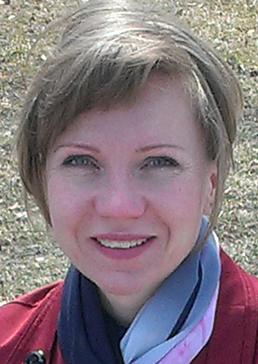 Ромашка Елена Владимировна, 28.06.1971 года рождения.Место работы: МБОУ СОШ № 7 ЗАТО Углегорск, Амурская область, учитель начальных классов с 15.08.1990 года.Профессиональное образование: Хабаровское педагогическое училище в 1990 году по специальности «Преподавание в начальных классах общеобразовательной школы», квалификация «Учитель начальных классов»Предыдущие квалификационные категории и сроки  их  действия:11.04.2001  по 11.04.2006 г.г  – первая квалификационная категорияС 11.04.2006 года - не имею категорииЗаявленная категория  - первая квалификационная категорияОбщий трудовой стаж – 19 летСтаж работы по должности  учитель начальных классов – 18 летСтаж работы в данном учреждении:4 годаУчебная нагрузка по должности на момент аттестации:18 часовОбщественная активность: С 2013г.– секретарь конфликтной комиссии МБОУ СОШ №7С 2006г.- являюсь членом  избирательной комиссии Рабочий телефон: 8- 41643- 91- 0 -48;Сотовый телефон: 8-914-606-48-52Электронная почта: alena.romashka2009@yandex.ru Награды, грамоты, дипломы, сертификаты(копии документов)Раздел 2 Информационно-аналитический отчёт о педагогической деятельности   Образовательный процесс в современной начальной школе ориентируется на развитие творческих возможностей ребёнка и формирование способности учащихся к самообразованию. Важнейшим приоритетом начального общего образования становится формирование общих учебных умений и навыков, уровень освоения которых в значительной мере предопределяет успешность всего последующего обучения. Одной из основных особенностей программы Образовательной системы «Школа 2100» является гуманистический характер образования: приоритет общечеловеческих ценностей, жизни и здоровья человека, свободного развития личности. Это соответствует  принципам государственной политики РФ в области образования, изложенным в Законе Российской Федерации «Об образовании» и других законодательных актах. Главная социальная задача современного обучения не только дать широкое образование, но и расположить личность подрастающего человека к самостоятельному приобретению знаний, к постоянному стремлению углубляться в область познания, формировать стойкие познавательные мотивы учения, основным из которых является познавательный интерес.Познавательный интерес – это особая избирательная направленность личности на познание и избирательный характер, выраженный в той или иной предметной области знаний. Проблема формирования познавательных интересов младших школьников – одна из важнейших задач современной школы. Как известно, стойкий познавательный интерес формируется при сочетании эмоционального и рационального в обучении.Формирование и развитие познавательных интересов – часть широкой проблемы воспитания всесторонне развитой личности. Если определить эту проблему более конкретно, то ее можно сформулировать так: должен быть путь, с помощью которого можно, добиваясь полноценного усвоения учащимися школьной программы, обеспечивать развитие их познавательных возможностей, не допуская при этом перегрузки.Именно эта задача наиболее остро стоит перед учителем ,т. е. учитель должен найти оптимальные пути ее решения.Формирование  познавательной активности  младших школьников требует от учителя такой организации условий  процесса обучения, где бы было возможным целенаправленно приобщать учащихся к добыванию знаний. 	Поэтому  для  себя  я определила тему  педагогической системы: «Развитие познавательной активности   младших школьников»Главной целью моей работы считаю – формирование у учащихся интереса к познавательной деятельности, воспитание творческой личности, умеющей приобретать знания и умения, применять их на практике.В своей педагогической деятельности ставлю следующие задачи: - развитие интереса учащихся к учебной деятельности;- внедрение в практику современных технологий- создание единого образовательного пространства путём сотрудничества всех участников образовательного процесса (ученик-родитель-педагог). - развитие творческой личности;-реализация школьной программы «Одарённые дети»;- обучение учащихся умению высказывать свою точку зрения, обосновывать ответы на вопросы; - воспитание у детей честности, самостоятельности, любознательности и дисциплинированности.В соответствии с этапами педагогического процесса  выделяю этапы создания педагогической системы.Первый этап – диагностический Задачи диагностического этапа:определить промежуточный и конечный результат целей обучения;сформировать банк педагогических диагностик;провести  и обработать педагогические диагностики определения уровня мотивации обучающихся;спрогнозировать ожидаемые результаты.Программа действий диагностического этапа:Методы исследования:  Теоретический анализ психолого-педагогической литературы,  изучение педагогического опыта.Изучение школьной документации, учебно-методического комплекта, образовательных программ.Наблюдения за деятельностью учащихся.Беседы с учениками и их родителями.Опрос.Анкетирование.Обработки экспериментальных данных.Критерии эффективности реализации педагогической системы:Стабильно высокий интерес к выполнению учебных заданий.Возрастающий интерес к выполнению заданий развивающего характера, исследовательской и проектной работе.Повышение уровня взаимосотрудничества обучающихся.Ожидаемые результаты: эмоционально-положительное отношение к школеповышение мотивационной готовности учащихся к обучениювыработка потребности получения новых знанийновый уровень самосознанияуспех в учебной деятельностиКраткие итоги диагностического этапа:Проработав  Федеральные государственные образовательные стандарты второго поколения, определила промежуточные и конечные цели обучения.Промежуточная цель: сформировать "внутреннюю позицию школьника", выражающуюся в следующих показателях:ребенок хочет учиться  в школе, переживает пропуск занятия; учение привлекает его как социально значимая деятельность; сила учебных мотивов достаточна для преодоления школьных трудностей; ребенок ставит познавательные мотивы учения выше игровых;ребенок свободно объясняет смысл учения. Цель обучения: формирование предметных и универсальных способов деятельности, обеспечивающих возможность продолжения образования; воспитание умения учиться – способности к самоорганизации с целью решения учебных задач; индивидуальный прогресс в основных сферах личностного развития.Мотивация к учению тесно связана с готовностью детей к школе, а так же  с индивидуальностью ученика. Поэтому при определении мотивации невозможно обойтись без диагностики готовности ребенка к учению, диагностики его личностных качеств. Выявление индивидуальных потребностей и интересов начинаю до знакомства с первоклассниками на первом родительском собрании. Беседую с родителями, выясняю, чем дети любят заниматься, что им лучше удается, какие способности у них есть, что бы родители  хотели развить в своих детях, какие навыки привить. Стремлюсь получить максимальную информацию о характере ребенка, о взаимоотношениях в семье. На первом родительском собрании провожу анкетирование родителей, в котором затрагиваются вопросы личностного индивидуального развития ребенка,  а также вопросы, затрагивающие их потребности в дальнейшем образовании и развитии.Банк использованных педагогических диагностик:В 1 классе 2011 года  провела входную диагностику «Изучение  особенностей познавательной сферы ребёнка»авторы: О.Б. Логинова, С.Г. Яковлева.Цель:  познакомиться с детьми, выделить их индивидуальные особенности, способности, спрогнозировать ожидаемый результат. Результаты  входной диагностики «Изучение особенностей познавательной сферы ребёнка»Диагностика проводилась 9 и 10 ноября. Первоклассникам было предложено 10 заданий.Задание 1. Изучить особенности внимания и памяти, методика «Кодирование».Задание 2.Изучить особенности переключения и распределения внимания, слуховой памяти; методика «Наоборот».Задание 3.  Изучить умение передать форму фигуры; изучение развития мелкой моторики.Задание 4. Выявить умение ориентироваться на плоскости.Задание 5. Выявить умение выполнить сложение и вычитание.Задание 6. Выявить интуитивные топологические представления.Задание 7. Выявить умение сравнивать множества по числу элементов.Задание 8.Выявить умение классифицировать, находить признаки.Задание 9. Проверить состояние фонематического слуха и восприятия.Задание 10. Выявить степень овладения звуковым анализом (определение звуков в слове)Общие показатели по классуИзучив общие показатели по классу, можно сделать вывод, что:         Высокий уровень выполнения заданий в классе достигли 15 учеников (68%)Средний уровень достигли в  классе 6 учеников (27%)Низкий уровень достигли в классе  - 1 ученик (4%)Результаты изучения адаптационного периода первоклассников по итогам анкетирования классного  руководителя   В период с  10-15 ноября 2011 года  мной была проведена  анкета по изучению адаптации первоклассников. По результатам анкеты можно сделать вывод, что в моем  классе есть обучающиеся, испытывающие особые трудности в адаптационный период, требующие к себе больше внимания  и нуждающиеся в педагогическом сопровождении. II этап – подготовительный Задачи этапа:изучение  научно-методической  литературы по проблеме педагогической системы;анализ учебного материала (программное обеспечение, учебники);отбор  учебно-методического комплекта (УМК).Программа  по реализации поставленных задачАктивизация познавательной деятельности учащихся – одна из актуальных проблем на современном уровне развития педагогической теории и практики.
Педагогическая наука и школьная практика накопили немалый опыт применения методов и организационных форм, стимулирующих познавательные силы учащихся. Интерес к этой стороне обучения усилился в последние годы. В активизации процесса обучения кроются возможности преодоления обострившихся противоречий между требованиями общества к начальному образованию и массовым опытом преподавания, между педагогической теорией и школьной практикой.
Поэтому необходимо развивать познавательный интерес, активность младшего школьника в различных видах его деятельности, так как  процесс познания у младших школьников не всегда целенаправлен, в основном неустойчив, эпизодичен.
Проблема активизации познавательной деятельности стояла перед педагогами всегда. Еще Сократ учил своих слушателей умению логически мыслить, искать истину, размышляя. Ж.-Ж. Руссо, чтобы ученик захотел узнать и найти новое знание, создавал для него специальные ситуации, вынуждающие к познавательному поиску. Песталоцци  и другие педагоги учили так, чтобы школьник не только получал, но и самостоятельно  добывал знание. Однако в полной мере эта проблема получила разработку в педагогике XX века.      Целостную систему обучения и воспитания, базирующуюся на возбуждении познавательного интереса школьников, на организацию их совместной заинтересованной деятельности с педагогом, разрабатывал Ш.А.Амонашвили.
Школы,  писал Ж.Пиаже, «должны готовить людей, которые способны созидать новое, а не просто повторять то, что делали предшествующие поколения, людей изобретательных, творческих, у которых критический и гибкий ум и которые не принимают на веру все, что им предлагают».Исходя из этого, в основу своей работы я  взяла  УМК « Школа 2100»Изучив программу и ознакомившись с содержание образовательных областей,  решила использовать в своей работе следующие учебники, рекомендованные министерством  образования и науки РФ.Обоснование выбора УМКС 2011 года  в своей практике я реализую обучение по Образовательной системе «Школа 2100», где творчество учителя связано, прежде всего, с верой в потенциальные силы и возможности обучающихся, умением видеть свою социальную роль в их успехах, нравственном становлении.Характерной особенностью образовательной программы является принцип "минимакса": у каждого обучающегося есть возможность взять столько, сколько он может.       Все учебники программы «Школа 2100» построены с учетом психологической специфики возраста. По мере развития Образовательной системы «Школа 2100» методический аппарат учебников постепенно усовершенствовался. В отличие от большинства  других Образовательных систем учебники, по которым я работаю, включают «методичку» для учителей, обучающихся и их родителей. По-моему мнению, все участники учебного процесса должны в равной степени понимать цели и задачи образования. Только такой подход позволит каждому обучающемуся освоить главное умение – учиться. Информация об учебном кабинете.Учебный кабинет площадью 58 кв. метров, оборудован учебными двухместными столами, стульями. Имеется доска, магнитофон, шкафы для наглядных пособий, компьютер, мультимедийный проектор, экран, колонки для компьютера, бактерицидная  лампа.Освещение в классе осуществляется люминесцентными трубчатыми лампами.В 2011-2012 учебном году произошло пополнение учебного кабинета.Демонстративно – наглядное пособие.   Развивающие игрыCD –диски:«Математика». Дидактический материал и поурочное планирование.«Русский язык». Дидактический материал.«Окружающий мир». Видео уроки.«Литературное чтение». Дидактический материал.« Технология». Видео уроки.Методическое оборудование соответствует требованиям и оборудованию начальных классов.III этап – практический (октябрь 2011 г. - май 2015 г.)Задачи этапавнедрять и вовлекать учащихся в проектно-исследовательскую деятельность;обучение учащихся  на основе технологии проблемного диалогаиспользовать  эффективные формы, методы и средства обучения;провести мониторинг промежуточных результатов достижений учащихся; Основные  направления реализации системы:разработка и реализация учебных и воспитательных проектов;вовлечение  учащихся в деятельность научно-практической конференции « Очевидное- невероятное»реализация  программы « Оригами и геометрия»реализация школьной программы «Одарённые дети»;повышение педагогического мастерства. Программа  по реализации поставленных задачДля продуктивной работы были отобраны разнообразные приёмы, методы обучения, которые направлены на повышение познавательной деятельности, а так же развития учебной активности  учащихся на уроке.В своей работе стараюсь проводить разнообразные типы уроков: урок-экскурсия, урок-сказка, урок-соревнование, урок-путешествие, урок-игра.Это повышает интерес детей к изучаемому материалу и способствует достижению поставленных целей.Но на этом я не останавливаюсь. Постоянно нахожусь в творческом поиске наиболее оптимальных и результативных способов, приемов и методов преподавания. Занимаюсь самостоятельным повышением общеобразовательного уровня.Выступала с докладом на педагогическом совете по теме  «Деятельностный подход в обучении как основа организации учебной деятельности младших школьников»Мною используются  различные педагогические технологии, которые обеспечивают комфортные, бесконфликтные и безопасные условия развития личности ребенка, реализации ее природного потенциала,  а также помогают обучающимся четко и грамотно формулировать свои мысли, глубоко разбираться в существе решаемых вопросов. Использование  современных образовательных технологий в процессе обучения и воспитательной работы	Моя работа направлена на инновационную деятельность в преподавании, использование современных образовательных технологий, поиск новых форм, методов и средств обучения и воспитания.Перечисленныетехнологии и методы обучения позволяют обучающимся  самостоятельно открывать знания, оценить свои успехи.Владея технологией исследовательской деятельности, а также информационно-коммуникационными технологиями (ИКТ), систематически  и в достаточной степени использую их при подготовке к урокам для создания дидактических материалов, во внеклассной работе по предмету и в воспитательной работе для проведения родительских собраний, оформленияматериалов для классного уголка и проведения воспитательных мероприятий. Логическим продолжением моих уроков является проведения внеклассной работы по предметам. Развитие творческих способностей детей с отличающимися возможностями и склонностями происходит не только в учебно-познавательной деятельности.	Одним из видов работы является подготовка и участие детей в конкурсах, соревнованиях, олимпиадах. В 2013-2014 учебном году  наметилась тенденция роста количества детей, участвующих в конкурсах и олимпиадах:Захар Мяло участвовал во Всероссийском конкурсе сочинений « Где родился, там и пригодился». Награжден дипломом 3 степени.Илья Ромашка участвовал во Всероссийской олимпиаде по русскому языку « Вот- задачка» .Награжден дипломом 2 степени.Пешехонова Алина приняла участие в муниципальном творческом конкурсе « Огни родного города» Стала победителем.Ежегодно мои дети участвуют в школьных предметных олимпиадах. В этом году показали следующие результаты: по русскому языку Сорокин Андрей занял 3 место, по математике Лысенко Анастасия заняла 2 место, Сорокин Андрей – 3 место.В командном первенстве в КВНе по математике ученики заняли 1 место.В конкурсе чтецов « Стихи о маме» Ромашка Илья занял 1 место, Руденок Алексей- 2 место.На школьной научно- практической конференции « Очевидное- невероятное-2014» Даутов Антон занял 1 место, Мяло Захар -3 место.Работы ребят были мной опубликованы на сайтеwww.nsportal.ruЯ горжусь своими детьми, в их достижениях моя радость и удовлетворение от работы. Когда видишь счастливые глаза детей, добрые и наивные, которые смотрят с любовью и уважением, появляются новые силы и вдохновение, хочется работать ещё лучше. Промежуточные итоги практического этапа в 2011/2012 учебном году.Итоги  диагностикиадаптации первоклассников к школьному обучению в 2011- 2012 учебном году.Цель адаптационных мероприятий:1.Предупреждение и преодоление трудностей адаптационного периода у учащихся 1-х классов.2.Сохранение здоровья и эмоционального благополучия ребёнка при переходеиз детского сада в 1-й класс.Задачи:Обеспечение первокласснику эмоционально комфортных условий.Помощь учителю в поиске наиболее эффективных путей взаимодействия с учениками в период адаптации к школе.Оказание психологической помощи и поддержки ребёнку и родителям.Формирование у учащихся позитивного отношения к школе.Развитие у учеников социальных и общеучебных навыков.Мероприятия:Входная диагностика «Изучение особенностей познавательной сферы ребёнка»Анкетирование родителей первоклассников на выявление трудностей адаптационного периода.Анкетирование учителей 1-х классов.Мониторинговое исследование физической подготовки первоклассников.Речевая диагностика. Посещение уроков учителей 1-х классов (в течение октября). Открытые уроки для воспитателей и администрации детских садов №1 и №2 (12 октября).В 2011 – 2012 учебном году в МОУ СОШ №7  в 1 а классе обучается 22 первоклассника. Д/с не посещали  двое детей.Во время адаптационного периода  первоклассников  были проведены следующие диагностические исследования и сопровождающие мероприятия:Расписание занятий во время адаптационного периода   в сентябре,  октябре соответствовало гигиеническим требованиям к режиму образовательного процесса, утверждённого СанПиН  2.4.2.2821-10 от 29 декабря 2010 г. № 189 по 3 урока в день по 35 минут каждый с динамической паузой продолжительностью 40 минут.Обучение первоклассников было организовано в 1 смену, начало занятий в 8.30.Наполняемость классов не превышает 25 человек: 1а- 22 ученикаОбучение проводится без балльного оценивания и домашних заданий.Результаты  анкетирования родителей первоклассниковС 11по 14 ноября 2011г. проводилось анкетирование родителей первоклассников  с целью выявления трудностей адаптационного периода. В 1а классе в анкетировании приняли участие  20 человек. По результатам анкеты можно сделать следующие выводы:Большинство первоклассников охотно, с радостью ходят в школу – 85%К школьному режиму приспособились  – 90%Школьные успехи и неудачи переживают  – 85%Часто делятся своими впечатлениями с родителями  – 80%Впечатления и отрицательные, и положительные поровну переживают  – 65%В основном положительные впечатления  – у 65%Преодолевая трудности в работе,  за помощью к родителям обращаются: – 75% Могут проверить свою работу, если их побудить к этому  –60%Часто жалуются на своих одноклассников, обижаются на них – 45%  Справляются с учебной нагрузкой без перенапряжения  – 75% Самым трудным предметом, по – мнению родителей, является письмо у 45% обучающихся.Результаты речевой входной диагностикиВ сентябре 2011 года учителем- логопедом Рязанцевой Н.А. проводилась речевая диагностика учащихся 1-х классов. Результаты диагностики следующие:Во время адаптационного периода были посещены уроки: обучения грамоте , математика.Посещённые уроки показали, что все первоклассники адаптировались к школьному распорядку дня, подчиняются требованиям учителя. На уроках обучения грамоте  учащиеся работали под руководством учителя и самостоятельно; индивидуально и в группах. В классе познавательная активность учащихся сохраняется на всём продолжении урока.На уроках математики учащиеся показали умение выражать числа буквами, решать задачи на логическое мышление.ОБЩИЕ ВЫВОДЫ:Адаптационный период в 1-ом классе прошёл успешно.Результаты входной диагностики «Изучение особенностей познавательной сферы ребёнка» показали удовлетворительный уровень выполнения заданий. Все первоклассники справились с работой.По результатам речевой диагностики составлено расписание и план логопедических занятий с обучающимися, имеющими отклонения в речевом развитии.Результаты анкетирования родителей  показали успешность прохождения всеми первоклассниками адаптационного периода; были доведены до сведения классных руководителей для выработки дальнейшего плана работы с классом в учебной и внеучебной деятельности.Диагностика адаптационного периода позволила оценить эмоциональное состояние первоклассников и их отношение к основным составляющим процесса обучения как положительное.     Одним из главных условий осуществления деятельности, достижения определенных целей в любой области, является мотивация. А в основе мотивации лежат, как говорят психологи, потребности и интересы личности. Следовательно, чтобы добиться хороших успехов в учебе школьников, необходимо сделать обучение желанным процессом. Рост учебной мотивации подтверждают результаты анкетирования (методика Н.Г.Лускановой), которое провожу  ежегодно.Результаты анализа анкет представлены в следующей таблице:Вывод:  качественный уровень мотивации увеличивался на протяжении 1, 2, 3 классов.Отношение учащихся к трудностям изменился.При использовании на уроках системы проблемных ситуаций учащимся доступен более высокий уровень познавательной деятельности, который, прежде всего, обеспечивает глубину и осознанность усвоения знаний.Ежегодно провожу анкетирование на определение уровня познавательной активности учащихся, интереса к формам работы, используемым на уроке.Анкета «Уровень познавательной активности обучающихся»Результаты анкетирования показывают, что интерес учащихся к обучению повышается. Ребята отдают предпочтение групповой работе на уроках.Анализстартовых контрольных работ по русскому языку и математике во 2 классе в2012-2013 учебном году. В сентябре 2012 года были подведены  результаты стартовых контрольных работ по русскому языку и математике Цель проверки:1.Степень усвоения знаний по русскому языку и математике за прошлый учебный год.2. Результаты повторения пройденного материала.Результаты контрольных работ следующие:Рекомендации:- необходимо проанализировать типичные ошибки у обучающихся и продолжать работу по их устранению.-Включить наиболее повторяющиеся ошибки в план повторенияРезультаты итоговой комплексной работы во 2-х классе  в 2012-2013 учебном году22-23 апреля 2013 года была проведена итоговая комплексная работа.Цель проведения:Выявить и оценить уровень сформированности важнейших предметных аспектов обучения в области чтения, русского языка, математики и окружающего мира по программе 2 класса.Оценить компетентность обучающихся в решении разнообразных проблем.Результаты работы следующие:Анализ выполнения заданийУчебный предмет, раздел, тема:Основная часть 1 задание: чтение, осознанность чтения.2.1 задание: чтение, выборочное чтение2.2 задание: русский язык, правописание.3 задание: русский язык, морфология.4.1 задание: окружающий мир4.2 задание: русский язык, фонетика.5  (1,2) задание: математика, числа и величины.6  задание: математика, числа и величины.Максимальный балл: 9 (норма 5-6)Дополнительная часть7 задание: математика, числа и величины.8 задание (1,2): чтение, математика, работа с данными.9 задание (1,2): чтение, работа с информацией, развитие речи.10 задание: русский язык, развитие речи, окружающий мир.11 задание: русский язык, лексика.Максимальный балл: 9 баллов (норма 5)Результат за обе части: 18 баллов (максимум) + 2 балла за самостоятельность.Базовый уровень: 10 баллов (не менее 5 баллов за каждую часть) Базовый уровень по итогам работы достигли 86%обучающихся;Не достигли базового уровня подготовки по результатам выполнения основной части  2 обучающихся;Средний балл выполнения заданий основной части:  6;Средний балл выполнения дополнительной части: 6;Средний балл за работу в целом  – 14 баллов.Анализ Итоговых административных контрольных работ за  2012-2013уч.г.Цель:Контроль успеваемости и качества знаний обучающихся 2 класса по русскому языку и математике за год.Мониторинг результатов контрольных работ по сравнению со стартовыми работами и работами за 1 полугодие.Результаты контрольных работ следующие:Выводы: Типичные ошибки в решении задачи, примеров, в уравнении, построении чертежа.Типичные ошибки в диктанте: правописание ЖИ-ШИ, ЧА-ЩА, ЧУ-ЩУ, пропуск и замена букв, заглавная буква в начале предложения, знаки препинания в конце предложения, парные согласные в середине слова.В грамматическом задании: деление слова на слоги, расстановка ударения, написание словарных слов.Стартовая контрольная  работа по русскому языку и математике в 3а  классе 2013-2014 учебном году. В сентябре 2013 года были проверены результаты стартовых контрольных работ по русскому языку и математике в 3 классе. Цель проверки:1.Степень усвоения знаний по русскому языку и математике за прошлый учебный год.2. Результаты повторения пройденного материала.Результаты контрольных работ следующие:Административная контрольная работа за 1 полугодие  в 3а классе  2013-2014уч.г.С 17.12.13 по 19.12.13 были проведены  административные контрольные работы  по русскому языку и математике в3 классеЦель:Контроль успеваемости и качества знаний обучающихся 3а класса по русскому языку и математике за 1 полугодие.Мониторинг результатов контрольных работ по сравнению со стартовыми работами и работами за 1 четверть.Результаты контрольных работ следующие:Контрольная работа за 3 четверть 2013-2014уч.г.С 17.03.13 по 19.03.13 были проведены  административные контрольные работы  по русскому языку и математике в3 классе.Цель:Контроль успеваемости и качества знаний обучающихся 3а класса по русскому языку и математике за 3 четверть.Мониторинг результатов контрольных работ по сравнению с полугодовыми  работами и работами за 3 четверть.Результаты контрольных работ следующие:По результатам контрольных работ за первое полугодие и 3 четверть можно увидеть, что качество знаний по русскому языку вырос от 43% до 56%, по математике от 43% до 69%.Используя   технологию проблемного диалога  на уроках и внеклассных мероприятиях я добилась следующих результатов среди обучающихся.Техника чтения отслеживалась на протяжении с   2011-2012  по  2013-2014 учебный год. Количество читающих (на март) выше нормы 10 обучающихся (53 % от читающих), норму- 5 обучающихся (26 %), ниже нормы – 4 обучающихся  (21%). Мониторинг  качества знаний1 класс 2 класс 3 класс ( 3 четверть)У обучающихся 2- 3 класса наблюдается повышение качества знаний по предметамИз данной таблицы видно динамику роста качества знаний по предметамПовышение качества знаний в 2012-2013 и 2013-2014учебном году обусловлено тем, что во-первых,  в 2010-2011 году администрацией школы в тарификации были выделены часы для дополнительных занятий по русскому языку и математике с одарёнными обучающимися;во-вторых, занятия обучающихся в кружке «Оригами и геометрия» способствовали повышению познавательной активности обучающихся как на уроках, так и во внеурочной деятельности;Все учащиеся справляются с нормами выполнения  контрольных и самостоятельных работ, умеют опираться на уже приобретенные знания, используя такие навыки как умение обобщать, сравнивать, пользоваться справочником, энциклопедиями, Интернетом.Представление собственного опыта работы по технологии проблемно-диалогического обучения       Моя тема по самообразованию звучит так: «Использование  технологии проблемного диалога в ОС « Школа 2100»   Одной из наиболее универсальных технологий, применимых на разных ступенях образовательной системы и на любом предметном содержании, является технология проблемного диалога. Актуальность данной технологии обусловлена тем, что она построенана принципах развивающего обучения, она позволяет заменить урок объяснения нового материала уроком «открытия» знаний.Технология проблемного диалога   лежит в основе образовательной системы нового поколения «Школа 2100». Этот проект, выполненный группой академиков РАО А.А. Леонтьевым, Ш. А. Амонашвили, С. К. Бондыревой и рядом ведущих российских учёных – Бунеевым Р. Н., Вахрушевым А. А., Горячевым А. В., Даниловым Д. Д., Ладыженской Т. А. и другими, целиком построен на лучших российских педагогических традициях, исследованиях последних лет и полностью учитывает особенности детской психики и закономерности восприятия.  Главная идея образовательной системы "Школа 2100" – ориентированность на личность, на формирование ученика как самостоятельно мыслящего человека.«Ребенок не хочет брать готовые знания и будет избегать того, кто силой вдалбливает их ему в голову. Но зато он охотно пойдет за своим наставником искать эти же самые знания и овладевать ими» (Шалва Амонашвили).Вот уже три года я работаю по образовательной системе «Школа 2100» и применяю технологию проблемного диалога.  Программа построена на диалоге с ребенком. Я не просто сообщаю тему урока, ребенок сам открывает для себя ту или иную тему.Изучив литературу по данной  технологии, я пришла к выводу, что проблемное обучение в начальной школе очень важно, ведь специфика начальных классов основана на формировании умений и навыков, и уходит на это очень много времени, а это репродуктивные этапы урока. Человек начинает мыслить только тогда, когда у него появляется потребность что–то понять. Мышление начинается с проблемы или вопроса, удивления или недоумения. Проблемная ситуация создаётся с учётом реальных противоречий, значимых для детей. Только в этом случае он является мощным источником мотивации их познавательной деятельности, активизирует и направляет их мышление. И научить этому, можно только начиная с начальной школы.Поэтому я искала в литературе и на уроках коллег примеры фрагментов уроков, содержащие проблемные ситуации. Очень помогли курсы повышения квалификации, а так же видеоуроки автора этой технологии Мельниковой Елены Леонидовны. Постепенно сложился алгоритм действий, который можно использовать для того, чтобы освоить проблемный метод обучения.Целью своей работы считаю:- учить детей самостоятельно добывать знания, учить учиться;- создание мотивации к дальнейшей успешной учебной деятельности;- формирование интереса к образованию;- создание условий в процессе обучения для максимального раскрытия способностей каждого ученика;- создание ситуации комфортности на уроке;- развитие личности ребенка;- развитие речи учащихся;- развитие умения применять приобретённые знания, умения и навыки в практической деятельности.Тема, по которой работает наша школа «Формирование ключевых компетенций через развитие мотивационной сферы участников образовательного процесса» тесно связана с моей темой, так как использование проблемных заданий и вопросов оказывает влияние на эффективность обучения и развитие познавательных способностей учащихся и повышаетмотивацию детей к обучению. Практическая значимость заключается в возможности  создать на уроках проблемно-развивающую среду.Мельникова Е.Л. широко рассматривает вопрос реализации технологии проблемно-диалогического обучения в образовательной системе “Школа 2100”. Наработки этого автора я применяю на своих уроках. Также  самостоятельно продумываю содержание проблемного диалога на другие темы.(Приложение:  конспект и презентация урока русского языка в 3 классе по теме:  «Суффикс и его роль в слове»+ отзыв об уроке)Основные компоненты системы работы:- организация подводящего диалога;- организация побуждающего диалога;- организация деятельности на уроке;- использование мультимедийных презентаций.Методы, формы, средства и виды деятельности, используемые в данном опыте, последовательность их применения и обоснование выбора: Проблемно-диалогический метод это деятельностный метод обучения.Организация проблемной ситуации на уроке.Наряду с фронтальной и индивидуальной формами  работы на уроке организация работы в парах, работы в малых группах.Вариантами проблемного обучения являются поисковые и исследовательские методы, при которых учащиеся ведут самостоятельный поиск и исследование проблем, творчески применяют и добывают знания.Уроки, на которых дети сами определяют тему урока, выявляют трудности, обозначают проблемы, самостоятельно делают выводы, составляют правила – доставляют удовольствие учителю, радость открытия детям. Понятие проблемно – диалогического обученияВ самом определении «проблемно-диалогическое» первая часть означает, что на уроке изучения нового материала должны быть проработаны два звена: постановка учебной проблемы и поиск её решения. Слово «диалогическое» означает, что постановку учебной проблемы и поиск решения ученики осуществляют в ходе специально выстроенного диалога.Общеизвестно, что основными образовательными целями учебного процесса являются знания, умения, навыки.Цель  «знания» достигается двумя этапами учебного процесса: введением и воспроизведением нового материала. Умения формируются на этапе решения задач и выполнения упражнений. Навыки вырабатываются путем многократного повторения действия.Все этапы учебного процесса, кроме введения знаний, организуются с помощью заданий учителя. Этап введения знаний организуется посредством методов обучения. Именно он является наиболее сложной (и творческой) частью подготовки к уроку.Методы введения знаний (или методы обучения) в рамках «проблемного обучения» классифицированы по двум главным основаниям: творческому звену (это методы постановки учебной проблемы и методы поиска решения), и по типу учебной деятельности (это проблемные и традиционные методы).Классификация методов обученияВышеизложенная классификация методов обучения и сравнительный их анализ позволяют:1.	определить проблемно - диалогическое обучение как тип обучения, обеспечивающий творческое усвоение знаний учащимися посредством диалога с учителем:2.	разработать технологию проблемного диалога, т. е. представить детальное описание диалогических методов постановки проблемы и поиска решения.По этой таблице видно, что проблемные методы эффективнее традиционных, поскольку постановка проблемы обеспечивает познавательную мотивацию учеников, а поиск решения понимание материала большинством класса. Но в то же время сами проблемные методы не равноценны.Учитель является «режиссером» учебного процесса. А ученики совместно с ним ставят и решают учебную предметную проблему (задачу), при этом дети используют эти умения на уроке:На уроках изучения нового материала должны быть проработаны два звена: постановка учебной проблемы поиск решения. Постановка учебной проблемы – это этап формулирования темы урока или вопроса для исследования. Поиск решения – это этап формулирования нового знания. Из всех методов технологии проблемно-диалогического обучения на уроках ОНЗ я чаще отдаю предпочтение побуждающему и подводящему диалогам.Мною накоплен опыт работы по использованию разных видов заданий, дидактических игр, методов и приемов для активизации познавательной деятельности.  Накопленный материал пригодился для построения занятий с целью реализации педагогической системы.Технология постановки учебной проблемы.Поставить учебную проблему  значит помочь ученикам самим сформулировать   либо тему урока, либо не сходный с темой вопрос для исследования. Существуют 3 основных метода постановки учебной проблемы:1 метод: Сообщение темы с мотивирующим приемом;2 метод: Подводящий к теме диалог;3 метод:  Побуждающий от проблемной ситуации диалог.1 метод самый простой.Не секрет, что торжественно объявленная новая тема чаще всего не интересна ученикам, и получается скучный традиционный урок. Где же выход? Можно увлечь ребят заранее сформулированной темой урока, используя специальный прием, условно называемый "яркое пятно". В качестве "яркого пятна" могут быть использованы сказки и легенды, фрагменты из художественной литературы, случаи из истории науки, культуры и повседневной жизни, шутки,мультфильмы, загадки. Словом, разнообразный материал, способный заинтриговать и захватить внимание учеников (например, при записи под диктовку словарных слов)Приведу примеры сообщения темы с мотивирующим приемом.Прием «яркое пятно». Урок литературы. 2 класс « Приключение Буратино»Учитель: Мы сегодня познакомимся  с произведением, а героя вы узнаете, если отгадаете  загадку: «У отца есть мальчик странный,Необычный, деревянный, На земле и под водойИщет ключик золотой,Всюду нос сует свой длинный...Кто же это?...( Буратино)Такой прием постановки проблемы обеспечивают учебную мотивацию, которую не обеспечивает традиционное сообщение темы урока. У детей возникает желание изучить тему, которая сформулирована ими лично или которой их умело, заинтриговал учитель. 	2 метод:Подводящий к теме диалог. Данный метод не требует создания проблемной ситуации, а представляет собой систему (логическую цепочку) посильных ученику вопросов и заданий, которые пошагово приводят класс к формулированию темы урока.Русский язык, 3 классЛогически выстроенная цепочка заданий и вопросов:- Спишите слова: мороз, порог, сердце, тростник…- Подчеркните согласные, которые требуют проверки. (з, г, д, т)- В каких частях слова они находятся? Обозначьте.- Какое правило о проверке согласных вы уже знаете? - Все ли слова можно проверить этим способом?- Значит, какая сегодня будет тема урока?Далее на уроке переходим к этапу поиска решений. Самый сложный путь – через выдвижение и проверку гипотез.- Итак, как проверить непроизносимый согласный? Какие есть гипотезы? (изменить форму слова)- Изменились ли слова так, чтобы согласные стали произносимыми?(Подобрать однокоренное слово)- Во всех ли случаях проверка получилась?- Значит, дело не только в подборе однокоренных слов. Требуется еще какое-то условие. Какое?- Рассмотрите проверочное слово звезда – звездный.- Так как же проверить непроизносимые согласные? (дети формулируют правило).Посредством подводящего диалога на уроках ОНЗ я сначала помогаю ученикам сформулировать тему или вопрос для исследования, тем самым вызывая у них интерес, а затем в диалоге стараюсь организовать «открытие» школьниками новых знаний, добиваясь тем самым понимания материала, ибо нельзя не понимать то, что ты открыл сам. « Доводы, до которых человек додумался сам, убеждают больше, чем те, которые пришли в голову другим»: Луи Паскаль. Такой подход делает процесс обучения более демократичным, ориентированным на учащихся с разными интересами и способностями. При составлении подводящего к теме диалога я подбираю логическую цепочку посильных ученикам вопросов и заданий, которые пошагово приводят класс к формулированию темы урока. В структуру подводящего диалога могут входить разные типы вопросов и заданий: репродуктивные (вспомнить, выполнить по образцу); мыслительные (на анализ, сравнение, обобщение). Следует заметить, что все вопросы и задания опираются на уже пройденный классом материал, а последний обобщающий вопрос позволяет ученикам сформулировать тему урока. Если в ходе подводящего диалога случаются ошибочные ответы учащихся, я не акцентирую на них внимание и, чтобы не нарушить ход и логику диалога, задаю следующие вопросы: «Дети, кто думает иначе?», «Все согласны с ответом предыдущего ученика?» и др.3метод: «Побуждающий от проблемной ситуации диалог» является наиболее сложным для учителя, поскольку требует последовательного осуществления 4-х педагогических действий:Создание проблемной ситуации;Побуждение к созданию противоречия проблемной ситуации;Побуждение к формулированию учебной проблемы;Принятие предлагаемых учениками формулировок учебной проблемы.Создаваемые на уроках проблемные ситуации вызывают большой интерес у учащихся и служат мотивацией их познавательной деятельности. Важно для учителя постоянно подпитывать познавательный интерес у детей. Используя метод проблемного диалога на уроках открытия новых знаний, я формирую у учащихся  готовность и способность к саморазвитию, к учению и познанию. Приведу примеры побуждающего диалога на уроках.	 Проблемные ситуации, возникшие "с удивлением"Прием 1. Одновременно предъявить противоречивые факты, теории или точки зрения 1.Русский язык, 3 класс. По заданию учителя школьники читают вслух слова: сердце, сердечко, сердечный, сердца. Тем самым учитель одновременно предъявляет два противоречивых факта (в одних словах "д" произносится, в других нет). Учитель: Что вы можете сказать об этих словах? Что интересного заметили? (Побуждение к осознанию противоречия.) Какой возникает вопрос? (Побуждение к формулированию проблемы.) Почему в некоторых словах "д" не произносится? И тема урока сегодня? ("Непроизносимые согласные в корне слова".) 2. Окружающий мир, 3 класс. Лена: Грибы не могут передвигаться, значит, это растения. Миша: Грибы не зеленые, значит, они животные. Учитель: Что вас удивляет в диалоге наших героев? (Побуждение к осознанию противоречия.) Какой возникает вопрос? (Побуждение к формулированию проблемы.) Что такое грибы: растения или животные? Итак, тема урока...? ("Грибы", "Что такое грибы".) 3. Математика, 2 класс. Учитель делает на доске запись 4+ 8 х 3 = 36 и 4 + 8 х 3 = 28Учитель: Вижу, вы удивлены (реакция удивления). Почему? Ученики: Примеры одинаковые, а ответы разные! Учитель: Значит, над каким вопросом подумаем? Ученики: Почему же в одинаковых примерах получились разные ответы? Сквозные герои - дети или сказочные персонажи - активно используются в учебниках комплекта образовательной системы "Школа 2100" и помогают ученику усваивать учебный материал. Прием 2. Столкнуть разные мнения учеников вопросом или практическим заданием.Также на уроках русского языка я использую проблемную ситуация со столкновением мнений учащихся. Классу предлагается практическое задание на новый материал, т.е. в буквальном смысле предъявляется требование «сделайте то, что только сегодня будем изучать». Так, например, учеников прошу написать слова или предложения на новое правило, определить новую часть речи. При отсутствии знаний по сегодняшней теме это задание неизбежно вызывает разброс мнений учеников. При создании проблемной ситуации со столкновением мнений возможны разные формы организации класса. Наиболее резкая из них состоит в том, что все ребята выполняют практическое задание на листочках (не в тетрадях), а два ученика работают  на разворотах доски. Для проверки задания  доски сводятся, и тогда разброс мнений учеников виден совершенно отчетливо.  Более мягкими формами создания проблемной ситуации являются групповая и парная работа: дается практическое задание на новый материал по группам (парам), а затем рабочие записи групп (пар) вывешивает на доске. Однако в какой бы форме ни создавалась проблемная ситуация, после выполнения практического задания, полученные результаты необходимо озвучить фронтально ( «Посмотрим, как вы справились с заданием»), чтобы разброс мнений стал очевидным для всех учащихся. В этот момент и возникает проблемная ситуация с удивлением. Окружающий мир, 2 класс. Учитель: Лена и мама на зимние каникулы поедут в Санкт-Петербург, а Миша и папа в Австралию. Помогите им собрать вещи. (Класс разбивается на группы.Завершив работу, каждая группа знакомит со списком собранных вещей.) Посмотрим, как группы выполнили задание. (Разные мнения вызывают реакцию удивления.) Задание я вам дала одно. А как вы его выполнили? (Побуждение к осознанию противоречия.) Почему так вышло? Чего мы не знаем? (Побуждение к формулированию проблемы.) Какая сейчас погода в Австралии? (Проблема как вопрос.) 3. Математика, 3 класс. Учитель: Решите примеры. Вспомните алгоритм. Один ученик у доски, остальные выполняют задание в тетради. (Решают примеры, проговаривают алгоритм. Примеры: 468 - 143,742 - 311,719-185. Далее следует практическое задание на новый учебный материал.) Решите следующий пример, работайте на листочках. (Фронтально решают пример: 500 - 283.) Решили пример? (Побуждение к осознанию противоречия.) Ученики: Да, решили. Учитель: Какие получились ответы? (Называют разные ответы.) Я вам предложила решить одинаковый пример? (Ответ: да.) А ответы получились какие? Ученики: Разные. Учитель: Почему? Ученики: Мы еще не решали такие примеры. Учитель: Чем этот пример отличается от тех, которые мы только что решали? Ученики: В уменьшаемом отсутствуют единицы и десятки. Учитель: Значит, какие примеры будем учиться решать? Ученики: Примеры на вычитание трехзначных чисел, где в уменьшаемом отсутствуют единицы и десятки. Учитель: Верно. Тему фиксируем на доске.Далее учитель разворачивает с классом побуждающий диалог. Для осознания учениками противоречия педагог произносит следующие реплики: «Задание было одно? А как вы его выполнили? Почему так получилось? Чего мы еще не знаем?». Заканчивается побуждающий диалог одной из двух возможных фраз: «Какой возникает вопрос?» или «Какая будет тема урока?». Далее сформулированная школьниками учебная проблема (вопрос для исследования или тема урока) фиксируется учителем на доске. На этом этап постановки проблемы завершается. Проблемные ситуации, возникшие "с затруднением"Прием 4. Учитель предлагает задание, не выполнимое вообще. Оно вызывает у школьников явное затруднение. 1. Математика, 2 класс. Обучающимся предлагается ряд заданий, решение которых сводится к вычислению одинаковых слагаемых, например: 3 + 3 + 3 + 3 = 12. Затем дается задача: "В одном ящике 8 кг яблок. Сколько килограммов яблок в 48 ящиках?" Это практическое задание, не выполнимое второклассниками вообще. 2. Русский язык, 3 класс. Учитель: Продолжаем работать с существительными, образованными суффиксальным способом. Прочитайте слова и образуйте от них существительные с помощью суффикса -тель-. (Выполнимое задание. Обучающиеся образуют существительные: учить - учитель, писать - писатель, мыслить - мыслитель.) Проделайте то же самое с другим столбиком слов. (Слова: бежать, летать,кричать) Невыполнимое задание. Обучающиеся испытывают затруднение.Учитель: В чем затруднение? Ученики: От этих слов нельзя образовать существительные с помощью суффикса -тель-. Учитель: Какой возникает вопрос? Ученики: Почему от некоторых слов нельзя образовать существительные с помощью суффикса - тель-? (В результате выявленных закономерностей после выполнения заданий обучающиеся формулируют тему урока "Существительные с суффиксом - тель-".) Прием 5. Учитель дает практическое задание, с которым ученики до настоящего момента не сталкивались, т. е. задание, не похожее на предыдущее. 1. Математика, 2 класс. Учитель: На доске дан ряд чисел. Что это за числа? Выпишите в столбик однозначные числа и умножьте их на 6. (Обучающиеся легко справляются с заданием, способ выполнения которого уже известен.) Выпишите в другой столбик двузначные числа и тоже умножьте их на 6. (Обучающиеся испытывают затруднение.) Вы смогли выполнить мое задание? Почему же это задание не получилось? Чем оно отличается от предыдущего? (Побуждение к осознанию противоречия.) Какова же будет тема нашего урока? Ученики: Умножение двузначного числа на однозначное.2. Русский язык, 3 класс1.Назовите парные согласные в словах, объясните правописание: дубки, арбуз.2.Подчеркните буквы непроизносимых согласных звуков, объясните правописание: известный, детский…(не можем объяснить).- Почему не можете? В чем затруднения?- Какая будет тема урока?Прием 6. Самый сложный, т. к. выполняется (как и прием 3) в два шага. Сначала (шаг 1) учитель дает задание, похожее на предыдущее. Ученики, не замечая подвоха, выполняют его, применяя уже имеющиеся у них знания. Затем (шаг 2) учителю требуется аргументированно доказать, что задание школьниками все-таки не выполнено. После этого у ребят и возникает затруднение. Прием 6 похож на прием 3. В каждом по два шага. Причем первый шаг заставляет ученика ошибиться, а второй разоблачает эту оплошность. Разница в том, что в приеме 3 ошибка допускается из-за житейского представления ребенка, а в приеме 6 - из-за применения школьником уже имеющихся научных знаний не в той ситуации.При использовании метода -  побуждающий диалог, я ставлю цель: стимулировать учеников к творческим действиям по осознанию противоречия и обозначению проблемы, по выдвижению и проверке гипотез. После окончания диалога мы вместе делаем вывод, потом учащиеся проверяют правильность своих выводов по учебнику. Снова ситуация успеха. Технология поиска решения учебной проблемы.Суть поиска решения учебной проблемы проста: учитель помогает ученикам «открыть» новое знание. На уроке существуют две основные возможности обеспечить такое «открытие»: побуждающий к гипотезам диалог и подведение к знанию. Рассмотрим их подробнее.Побуждающий к гипотезам диалогДанный метод поиска решения является наиболее сложным для учителя, поскольку требует осуществления четырех педагогических действий:побуждения к выдвижению гипотез;принятия выдвигаемых учениками гипотез:побуждения к проверке гипотез;принятия предлагаемых учениками проверок.Рассмотрим эти действия.Побуждение к выдвижению гипотез. Выдвинуть гипотезу значит высказать предположение, истинность или ложность которого должна установить проверка. Та гипотеза, которая выдержит проверку и станет искомым знанием, называется решающей, остальные — ошибочными.Побуждающий к выдвижению гипотез диалог имеет «сужающуюся» структуру. Он начинается с общего побуждения, т.е. призыва к мыслительной работе: «Какие есть гипотезы, предположения?». Если общее побуждение не помогло и решающая гипотеза не высказана, диалог продолжается подсказкой к решающей гипотезе. Подсказка — намек на искомое знание — каждый раз придумывается заново. Если не срабатывает и подсказка, учитель завершает диалог сообщением решающей гипотезы.Принятие предлагаемых учениками проверок. При побуждающем к проверке гипотез диалоге ученики могут предложить ошибочную аргументацию или неверный план действий. Учителю необходимо отреагировать на них принимающей репликой: «Так. Кто думает иначе?».Представим вышесказанное о побуждающем к гипотезам диалоге в виде таблицы.Побуждающий к гипотезам диалог Побуждающий к гипотезам диалог обеспечивает подлинно творческую деятельность учеников и развивает их речь и творческие способности. Подводящий к знанию диалог лишь имитирует творческий процесс и формирует логическое мышление и речь учащихся.Проблемные методы эффективнее традиционных, т.к. постановка проблемы обеспечивает познавательную мотивацию учеников, а поиск решения – понимание материала большинством учащихся класса. Такой подход делает процесс изучения нового материала на уроке более демократичным, ориентированным на разных учащихся с разными интересами и способностями.Приемы стимулирования, контроля, взаимоконтроля и самоконтроляОрганизация проблемных диалогов  оживляет работу учащихся и предоставляет учащимся большую возможность «самостоятельно» прийти к «открытиям» новых знаний на уроках, что обеспечивает ситуацию успеха практически для каждого ребенка.Большую роль в стимулировании к деятельности играет качественная оценка учителя. На уроках математики в третьем классе я практикую выполнение самостоятельных и контрольных работ с самопроверкой по эталону – это позволяет ученику самостоятельно разобраться в сделанной им ошибке, приучает к самоконтролю.Этап рефлексии деятельности позволяет детям на своем уровне проанализировать  работу на уроке, оценить собственную деятельность, выделить и поблагодарить одноклассников, которые помогли получить результат урока.Условия, обеспечивающие наибольшую эффективность: Четкое следование методике в организации проблемных диалогов, системность в работе приводит к тому, что дети привыкают идти к знаниям самостоятельно, им становится скучно, если это начинает делать учитель.Проблемные методы отличаются эффективностью, т.к. постановка проблемы обеспечивает познавательную мотивацию учеников, а поиск решения – понимание материала большинством учащихся класса.Организация проблемного диалога посредством мультимедийных презентаций включает в поиск новых знаний практически каждого ребенка.   Современные возможности урока (мультимедийный проектор) позволяют сделать уроки более интересными и запоминающимися. Я объединила организацию проблемных диалогов с демонстрацией мультимедийных презентаций, но использую мультимедийные презентации не только как иллюстративный материал для активизации внимания учащихся современными средствами, но и как возможность прийти к открытиям на уроках более легко и свободно. Благодаря зрительному восприятию, детям легче удерживать  логическую цепочку знаний, которые необходимы для осознания создавшегося противоречия, для обозначения проблемы, для открытия новых знаний. Каждый появляющийся новый слайд мультимедийной презентации, предлагаемой мною, либо служит для активизации внимания и мышления учащихся, либо побуждает к выполнению заданий, или идет как подтверждение правильных ответов и выводов,  проверки самостоятельной работы по эталону. Демонстрация мультимедийных презентаций на этапах: актуализация знаний, открытиеновых знаний, первичное закрепление - оживляет работу учащихся, позволяет в процесс открытия новых знаний включить практически каждого ребенка.  Организация проблемных диалогов с использованием мультимедийных презентаций предоставляет учащимся большую возможность «самостоятельно» прийти к открытию новых знаний на уроках. Уделяю большое внимание внеурочной деятельности. Занятия кружка «Оригами и геометрия» направлены на развитие логического мышления, мелкой моторики руки, расширение информированности в данной образовательной области, приобретение навыков общения и умения осуществлять совместную деятельность в процессе освоения программы.Веду занятия с одарёнными обучающимися. Эта работа  направляет на развитие творческого потенциала младших школьников, на выявление и поддержку развития одаренности, повышение качества образования.ВЫВОДЫ:В очередной раз убедилась: создание проблемных ситуаций, организация «затруднения в деятельности», постановка учебной задачи и т.д. методически правильно организованные учителем на уроке, это возможность, предоставленная учителю: учить детей учиться.Использование технологии проблемного обучения в сочетании с групповой, диалоговой формами работы оказывает непосредственное влияние на воспитательную среду класса. В процессе такой работы быстрее формируется классный коллектив, приобретаются навыки общения, волевые качества. Ребята учатся смело высказывать свою точку зрения, отстаивать ее или принимать «чужую», но верную. Организация коммуникативно-диалоговой деятельности создает обстановку «признания окружающими», что, в свою очередь, воспитывает в ребенке уверенность в своих силах, активизирует его деятельность. Методика проблемно-диалогового обучения способствует формированию   у   школьников   универсальных   учебных   действий, обеспечивающих умение учиться, повышает познавательную мотивацию, формирует готовность и способность к сотрудничеству и совместной деятельности, способствует воспитанию нравственных качеств.При использовании на уроках системы проблемных ситуаций учащимся доступен более высокий уровень познавательной деятельности, который, прежде всего, обеспечивает глубину и осознанность усвоения знаний. Кроме того, включение школьников в самостоятельную поисковую деятельность под руководством учителя помогает им овладеть элементарными методами науки и приёмами самостоятельной работы.Главная ценность в том, что дети в очередной раз получают возможность сравнивать, наблюдать, делать выводы; убеждаются в том, что не на каждый вопрос есть готовый ответ, что ответ может быть неоднозначным, что каждый из них имеет полное право искать и находить свой ответ, отстаивать свое мнение. Изменения, происходящие в детях, указывают на то, что учебные проблемы создают благоприятные условия для общего развития каждого ребёнка.Разрешение системы проблемных ситуаций приучает школьников к умственному напряжению, без чего невозможна подготовка к жизни, к труду на пользу общества.Показателем результативности  по формированию познавательной активности  могут служить участие и  достижения  учащихся   в различных  мероприятиях. Данные таблицы говорят о том, что высокий познавательный интерес учащихся определяется не только уровнем качественной успеваемости, но и активным участием школьников в различных мероприятиях, что способствует:Формированию общей культуры учащихся;Активизации мыслительной познавательной деятельности учащихся;Развитию творческих способностей;Повышению качества образования;Вывод: Считаю, что данная технология позволяет эффективно решать задачи современного  образования и повысить качество учебно-воспитательного процесса. Результаты деятельности в профессиональном сообществеИмею свой сайт на: www.nsportal.ru ,  на котором  делюсь  своим опытом работы. Веду работу по заполнению электронного дневника обучающихся.Наше общество в большой степени заинтересовано в том, чтобы его граждане были способны самостоятельно, активно действовать, принимать решения, гибко адаптироваться к изменяющимся условиям жизни. Для этогоперед образованием ставится задача - сформировать устойчивые качества самореализующейся творческой личности и подготовить ее физически, психофизически и духовно к предстоящей самостоятельной жизни в постоянно изменяющихся условиях общества и природной среды.      При комплексном использовании различных технологий, ориентированных как на развитие креативного потенциала, так и на сохранение здоровья обучающихся, можно добиться хороших результатов в достижении поставленной цели.Здоровьесбережение в образовательном процессе.     Проблемы здоровья населения России, в частности здоровья подрастающего поколения, являются причиной для беспокойства, как государственных организаций, так и общества, самих граждан.    Такая озабоченность вполне понятна. Статистические данные дают для этого немало поводов. Свою долю ответственности за сложившуюся ситуацию несёт и система образования. Педагогическая общественность всё больше осознаёт, что  учитель может сделать для здоровья школьника не меньше, чем врач.      В своей педагогической деятельности в тесном взаимодействии с учащимися и их родителями я стараюсь планировать свою работу с учетом приоритетов сохранения и укрепления здоровья детей, используя здоровье сберегающие технологии.     Направленность образовательного процесса в условиях педагогики здоровьесбережения:1.Соблюдение гигиенических и санитарных норм:правильная освещенность  класса;своевременное проветривание школьных помещений;правильная форма и величина школьных столов;соблюдение режима дняОрганизационно-педагогические условия проведения образовательного процесса, как и технология работы учителя на уроке, составляют сердцевину здоровьесберегающих образовательных технологий.Важная составная часть моей  здоровьесберегающей работы – это рациональная организация урока и внеурочная деятельность. Показателем рациональной организации учебного процесса  являются: Соответствующий объем учебной нагрузки (23 часа в пятидневную  учебную неделю);Занятия активно-двигательного характера. Для повышения умственной работоспособности детей, предупреждения преждевременного наступления утомления и снятия у них мышечного статического напряжения, я провожу физкультминутки, динамические паузы, дыхательную гимнастику, гимнастику для глаз  примерно через 10-15 минут от начала урока или с развитием первой фазы умственного утомления у значительной части учащихся класса. Использую элементы методики  В.Ф. Базарного: работа в разных позах “стоя - сидя”; точечный массаж; диаграмму для разгрузки зрения; размещение заданий в разных частях класса.     Кроме того, определяю и фиксирую психологический климат на уроке, провожу эмоциональную разрядку, строго слежу за соблюдением учащимися правильной осанки, позы, за ее соответствием виду работы и чередованием в течение урока.     Физкультминутки и динамические паузы  я провожу, учитывая специфику предмета, зачастую с музыкальным сопровождением, с элементами самомассажа и другими средствами, помогающими восстановить оперативную работоспособность. В состав упражнений для физкультминуток я включаю: упражнения по формированию осанки, укреплению зрения, укрепления мышц рук, отдых позвоночника, упражнения для ног,  релаксационные упражнения для мимики лица, потягивание; уроки физической культуры проводятся три раза в неделю (посещаемость 100%),участвуем в различных спортивных мероприятиях школы и городка («Веселые старты», «Президентские соревнования»;учащиеся посещают кружки и секции физкультурной направленности: карате, туризм, футбол. Ребята занимают призовые места.       Провожу еженедельные тематические классные часы, на которых обсуждаем: основы личной безопасности и профилактику бытового и уличного травматизма, безопасное поведение на дорогах, поведение в экстремальных ситуациях.Так 2013-2014 учебном году в своем классе провела следующие тематические классные часы:1. «Я-пешеход» - беседа о правилах дорожного движения.2. «Любишь кататься – люби и … правила соблюдать» - беседа о правилах езды на велосипеде.3. «Осторожно, гололед!» - беседа о соблюдении личной безопасности.4. «Ученик - это звучит гордо» - беседа о правилах поведения в школе.5. Первая помощь при обморожении - беседа о сохранении своего здоровья.6. «Здоровый ребенок в здоровой семье» - показ видеоролика.7. «Служба 01» -викторина о правилах противопожарной безопасности.8. «Безопасные каникулы» - дискуссия о соблюдении личной безопасности в каникулярное время.9. «Один дома» - беседа о соблюдении личной безопасности.Вывод: Здоровье так же заразительно, как и болезнь. «Заразить здоровьем» - вот цель моей работы.  А постоянная озабоченность охраной здоровья школьников может и должна приобрести характер закона, определяющего действия педагога.     Правильная организация обучения даёт возможность предотвратить перегрузки и усталость у школьников, а также помогает детям осознать важность сохранения здоровья.      В заключение, вслед за великим гуманистом и педагогом Ж.-Ж. Руссо, хочется сказать: «Чтобы сделать ребёнка умным и рассудительным, сделайте его крепким и здоровым».   Результаты деятельности учителя в качестве классного руководителяРаботая в начальном звене, ежегодно выполняю функции классного руководителя. Начальное  обучение является важнейшим звеном в системе непрерывного образования, развитие которого определяется целями и задачами, формируемыми требованиями современного общества. Считаясь с этими требованиями, считаю главным делом школы и учителя защитить детство, сохранить и сформировать из каждого ребёнка не робота, но человека,  то есть побуждать в каждом из воспитанников индивидуальность, помогать найти в жизни своё место и на этом месте приносить пользу не одному себе, а и окружающим.В своей воспитательной работе выбрала программу « Я – гражданин России»Цель программы: создание условий для формирования личности гражданина и патриота России с присущими ему ценностями, взглядами, мотивами деятельности и поведения; формирование у учащихся гражданственности и патриотизма, воспитание любви к Отечеству, духовности, нравственности на основе общечеловеческих ценностей.Для достижения цели решаются следующие задачи:- создавать условия для эффективного гражданского и патриотического воспитания школьников;- формировать эффективную работу по  патриотическому воспитанию- утверждать в сознании и чувствах воспитанников гражданских и патриотических ценностей, взглядов и убеждений, воспитание уважения к культурному и историческому прошлому России, к традициям родного края; - развивать системы гражданского и патриотического воспитания через интеграцию урочной и внеурочной деятельности, обновление содержания образования, переноса акцента с обучения на воспитание в процессе образования; - воспитывать уважительного отношения к героическому прошлому Родины, ее истории, традициям через поисково-краеведческую работу, совместную  деятельность  обучающихся с советами ветеранов войны и труда;- повышать качества патриотического воспитания через организаторскую и пропагандистскую деятельность с целью дальнейшего развития патриотизма как стержневой духовной составляющей гражданина России.Форма организации работы по программе в основном – коллективная, а также используется групповая и индивидуальная формы работы. Применяю: беседы,классные часы,просмотры и обсуждения видеоматериалов, экскурсии. Практические занятия провожу в виде: творческих конкурсов, выставок , соревнований, праздников, викторин, игр.Программа включает пять  направлений, связанных между собой логикой формирования подлинного гражданина России.Я и ОтечествоМой мир знанийЯ- человекЯ и природаЯ и семьяПо этим направлениям провожу мероприятия:беседы о государственной символике РФ и малой Родины, классный час «Права и обязанности ребенка», конкурс рисунков и сочинений «Моя малая Родина», беседы «Ктоя?»,беседы о вреде алкоголя, курения и наркомании, дни Здоровья, спортивные мероприятия, акции милосердия, конкурс художественной самодеятельности, выставки книг, КВН, праздник«Любимым мамам и бабушкам»,  классные часы с привлечением родителей «Новогодняя сказка»,«День Защитника Отечества»,  совместные праздничные вечера, родительские собрания, педагогический лекторий для родителей,выпуск плакатов к праздникам, концерт для учителей, трудовой десант «Укрась территорию школы»,мастерская кормушек, акция «Покормите птиц зимой».Жизнь детского коллектива организуется так, чтобы учащиеся с желанием участвовали в разнообразных делах класса, школы, города и учились быть самостоятельными, умели оценивать свои возможности, проявляли познавательную активность. Довожу до сознания детей, что успех класса зависит от личного участия каждого в общем деле. Для этого в классе создан орган ученического самоуправления.Структура органов самоуправления в классе. «Весёлые ребята» – Совет класса. Совет класса состоит из команд самоуправления: учебной, досуговой, спортивной, трудовой и редколлегии. Каждая команда выдвигает своего командира, который входит в Совет класса, помогает в подготовке мероприятий и их проведении. Такое распределение обязанностей позволяет сделать жизнь класса размеренной, хорошо организованной, интересной, насыщенной и позволяет на протяжении всех лет развивать навыки самоуправленческой деятельности.Диагностика нравственной воспитанности по методике М.И.Шиловой;  Залогом успешной учебной и воспитательной деятельности с учащимися является сотрудничество классного руководителя с родителями, ведь семья оказывает большое влияние на процесс развития личности ребенка.     Следовательно, сделать родителей активными участниками педагогического процесса – считаю это важной и ответственной задачей учителя. Именно поэтому значительное место в моей воспитательной работе занимает работа с родителями.      Только совместная работа педагогов и родителей является ценнейшим инструментом, позволяющим составить для каждого ученика свой воспитательный маршрут, подобрать оптимальный вариант индивидуальной работы. Кроме того, совместная работа взаимно обогащает знаниями каждого из его участников.     Говоря о работе с родителями, нельзя не отметить роль родительского комитета. Родительский комитет – представительский орган родительской общественности. Это особая, оперативная группа родителей класса, которая является связующим звеном между семьей, школой, общественностью и учащимися класса. Родительский комитет моего класса принимает активное участие в подготовке и проведении праздников, экскурсий, других мероприятий; оказывает помощь в работе с неблагополучными семьями; организует  помощь в подготовке классной комнаты к новому учебному году; оказывает  помощь в эстетическом оформлении   класса, в изготовлении дидактических материалов для уроков, совместный с детьми выпуск стенгазет.     Регулярно о своей деятельности родительский комитет отчитывается перед родительским собранием.     По мере необходимости  организую индивидуальную  работу с родителями, которая  может проходить в форме беседы, консультации или посещения семьи ребенка на дому. Поводом может стать:- результат моего  наблюдения  за ребенком,- проблемы в общении ребенка с классом и педагогами, - инициатива самого ребенка, связанная с семейной ситуацией,- инициатива родителей, желающих разрешить вопросы, возникающие в процессе воспитания ребенка; и др.      Считаю, что индивидуальные консультации помогают установить более тесные связи с родителями.      Родители моих классов всегда  принимают активное участие в организации и проведении воспитательных мероприятий. Часто проявляют свою инициативу. За годы работы было организовано немало совместных мероприятий. Это:1.Классный час «День мужества» 1-3 классы.2.Новогодний утренник 1-3 класс3. «А, ну-ка, мальчики» - праздник, посвященный 23 февраля.4. Праздник, посвященный окончанию 1 класса5. Походы. 2-3 класс6.Открытое внеклассное мероприятие,посвященное8Марта.3класс (разработку данного мероприятия  опубликовала на сайте www.videouroki.net)7. «Ярмарка Добра» - ежегодное традиционное мероприятие школы.   При встречах с родителями  стараюсь поддерживать атмосферу добра и взаимопонимания, так как они мне доверили самое ценное, что у них есть, своих детей. От родительского коллектива я всегда получаю поддержку и понимание, помощь и заботу.  Прислушиваюсь к мнениям родителей, по мере возможности реализую их предложения по содержанию и организации учебного процесса. Мои учащиеся активно участвуют в жизни школы, принимают участие в различных мероприятиях. Позитивные результаты внеурочной деятельности:Вывод: 	Мы проучились уже 3 года по новым образовательным  стандартам. Но уже сейчас я могу с уверенностью сказать: мои третьеклашки  отличаются от прежних учеников. Они умеют спорить, размышлять, не ищут легких путей, умеют оценивать свою работу и работу своих  товарищей, делают правильные выводы и предлагают пути решения проблемных ситуаций.  Дети активно участвуют в делах класса и школы. Анализируя успехи и неудачи своей педагогической деятельности по развитию познавательной активности,  пришла к выводу, что положительный результат можно достигнуть только при условии: высокой мотивации учащихся,  огромного желания и терпения  родителей, квалифицированном руководстве педагога;грамотного использования  диагностического инструментария;развития инновационной деятельности в образовательном учреждении;системного применения самостоятельных работ на уроках;отслеживание и выяснение причин неуспеваемости отдельных учащихся;мониторинг  качества знаний на всех этапах педагогической деятельности;Четвертый  этап – аналитический  Задачи аналитического этапа:─	анализ достигнутых результатов работы по теме.─	выработка рекомендаций для дальнейшего обучения ─	разработать пути совершенствования педагогической системыПрограмма действий:1)Провести комплексный анализ результатов деятельности по формированию и развитию  познавательной деятельности2)Продолжить работу по изучению опыта работы учителей по повышению  познавательной активности.Анализируя успехи и неудачи своей педагогической деятельности, я пришла к выводу, что положительный результат повышения познавательной активности дают: Использование в работе посильных заданий, заставляющих рассуждать, искать пути решения.Создание атмосферы доверия на уроке и внеурочной деятельности.Формирование у учеников ощущение прогресса, переживания успеха в любой деятельности.Использование приемов  взаимосотрудничества учащихся (работа в паре и группе).Дифференцированные задания с правом выбора задания. 	Выявлены  проблемы:проблема несоответствия требований учителя и родителей;отсутствие  правильной дозированной помощи при работе с литературой (легче показать, чем ждать, когда найдёт необходимое);      3.недостаточная  заинтересованность  родителей к обучению учащихся.	Для  совершенствования педагогической системы  разработала направления   дальнейшей деятельности: Обобщение опыта по теме  «Использование современных технологий в процессе обучения и воспитания младших школьников»Обновление банка раздаточного материала для дифференцированной работыСоздание презентаций для уроков окружающего мира на основе материала подготовленного учащимися.Привлечение к сотрудничеству родителей.№Название документаСодержаниеКем выданКогда выдан1ГрамотаЗа личный эффективный вклад в создание условий для личностного роста детей и школьной образовательной средыДиректор МБОУ СОШ № 7ЗАТО УглегорскЗенина М. В.2012г.2СертификатУчастника областного заочного конкурса « ФГОС НОО в действии. Мой новый урок»Амурский областной институт развития образования Председатель жюри Л.Е.Дмитриева2012г. 3ДипломЗа активное участие во Всероссийском Молодежном чемпионате «Старт»Центр развития одаренностиг. ПермьПредседатель оргкомитета П.А.Шевченко2012г.4ГрамотаЗа работу с одаренными детьми и подготовку их к научно-практической конференцииДиректор МБОУ СОШ № 7 Зенина М. В.2013г.5Благодарственное письмоЗа качественную подготовку победителей муниципального конкурса детского творчества « Новогодняя сказка»Начальник МКУ « Отдела образования и культуры» ЗАТО Углегорск Ю.А.Головач2013г.6Диплом победителяВ фестивале педагогических идей в номинации « Открытый урок»Директор МБОУ СОШ № 7ЗАТО Углегорск Павленко О. В.2013г.7Сертификат куратораЗа успешное проведение мероприятия во всероссийском конкурсе сочинений « Где родился, там и пригодился»Центр развития мышления и интеллекта г. СамараПредседатель оргкомитета В.А.Максимов2013г.8Сертификат куратораЗа успешное проведение мероприятия во Всероссийской олимпиаде по математике «Вот задачка» Центр развития мышления и интеллекта г. СамараПредседатель оргкомитета В.А.Максимов2014г.9Сертификат куратораЗа успешное проведение мероприятия во Всероссийской олимпиаде по русскому языку «Вот задачка» Центр развития мышления и интеллекта г. СамараПредседатель оргкомитета В.А.Максимов2014г.10ГрамотаЗа работу с одаренными детьми и подготовку их к научно-практической конференции « В мире очевидного и невероятного-2014»Директор МБОУ СОШ № 7ЗАТО Углегорск Павленко О. В.2014г.11ДипломЗа участие во Всероссийском педагогическом конкурсе « Сценарий проблемно- эвристического урока»Директор ЦДО « Прояви себя» ИвановА.В.2014г.№ п/пПрограмма реализацииСроки реализацииРезультат1Изучение федеральных государ-ственных образовательных стандартов НОО с целью определения промежуточных и конечных целей обучениясентябрь- декабрь 2010 года Определение целей педагогической работы2Отбор конкретных методик для проведения педагогической диагностики детей, поступающих в 1 классянварь – март 2011 годаСоздание банка педагогических диагностик3Проведение входной педагогической диагностики  первоклассниковапрель – май 2011г.Выявление уровня развития учащихся, их готовности к шко-льному обучению, учебной мотивации7Прохождение курсовой подготовки по теме: «Организация образовательного процесса в начальной школе в соответствии с ФГОС»январь 2011г.Повышение квалификации№ п/пПедагогическая диагностикаЦель проведенияСрок1Методика М.Р.Гинзбурга «Определение мотивов    учения»Выявление мотивов учения: учебный, социальный, позиционный, внешний, игровой, отметка.2011-20142Диагностики «Изучение особенностей познавательной сферы ребёнка»оценить эмоциональное состояние первоклассников и их отношение к основным составляющим процесса обучения как положительное.20113Анкета для родителей 1-х классов «Адаптация»Выявление трудностей адаптационного периода20114Анкета для педагогов, классных руководителей 1-х классовИзучение особенностей адаптационного периода первоклассников2011№Количество учащихся с высоким уровнем выполнения заданийКоличество учащихся со средним  уровнем выполнения заданийКоличество учащихся с низким уровнем выполнения заданий1184-2912135116410102513546994715-7811929958109211Кол-во балловрезультатНабрали 80 и более  балловнетНабрали 70 и более баллов7 (32%)Набрали 60 и более баллов8 (36%)Набрали 50 и более баллов6 (27%)Набрали 40 и более баллов1 (4,5%)Набрали 30 и более баллов-Набрали 20 и более баллов-Набрали менее 20 баллов-Вопросы Учащиеся 1а класса1.Есть ли в Вашем классе дети, у которых возникают трудности вобщении с одноклассниками?3уч2.Есть ли дети, которых не принимают в классе, с которыми не общаются одноклассники?_3. Есть ли в классе ученики, которые вызывают тревогу по поводу успеваемости?3уч4. Есть ли в классе агрессивные дети?1уч5. Есть ли в классе неопрятные, неухоженные дети-6. Есть ли ученики, которые забывают школьные принадлежности-7. Есть ли дети с проблемами со здоровьем? Часто болеющие дети?2уч8. Есть ли в классе родители,  не поддерживающие контакт со школой?-9. Кто из учеников требует дополнительного внимания?4уч.10. Кто из учеников задерживается в школе после занятий, не сразу после уроков приходит домой-№ п/пПрограмма   реализацииСроки  реализацииРезультатыИзучение научно-методической литературы по проблеме «Развития познавательной активности  младших школьников».август 2011 г.Разработка педагогической системыИзучение программного обеспечения.2011гВыбор  программы  Изучение  технологии проблемного диалога (автор Мельникова Е.Л.)2011гПрименение технологии на уроках.Анализ  содержания  учебников русского языка авторР.Н.Бунеев.август 2011гВыбор учебника.Анализ содержания учебника «Литературное чтение», авторы Р.Н.Бунеев, Е.В.Бунееваавгуст 2011гВыбор учебникаАнализ содержания учебников «Математика», авторы Т.Е.Демидова, С.А.Козловаавгуст 2011гВыбор учебникаАнализ содержания учебников «Информатика» авторы А.В.Горячев, К.И.ГоринаАвгуст 2011гВыбор учебника.Анализ содержания учебников «Окружающий мир»,авторА.А.Вахрушев, Д.Д.Даниловавгуст 2011гВыбор учебника     8.Курсы  по теме «Реализация системно-деятельного подхода в современных УМК НОО2013гПовышение квалификацииКлассУчебникАвтор1.Русская  азбукаР.Н. Бунеев, О.В. Бунеева, О.В. Пронина1.Прописи  № 1, 2, 3, 4Р.Н. Бунеев, О.В. Бунеева, О.В. Пронина1.МатематикаТ.Е. Демидова, С.А. Козлова, А.П. Тонких,1.Тетрадь по математике №1, №2.Т.Е. Демидова, С.А. Козлова, А.П. Тонких,1.Литературное чтениеР.Н. Бунеев, О.В. Бунеева1.Окружающий мир А.А.Вахрушев, Д.Д.Данилов1.Рабочая тетрадь. Окружающий мир А.А.Вахрушев, Д.Д.Данилов1.Русский языкР.Н. Бунеев, О.В. Бунеева2.Русский языкР.Н. Бунеев, О.В. Бунеева2.Литературное чтениеР.Н. Бунеев, О.В. Бунеева2.МатематикаТ.Е.Демидова,С.А. Козлова, А.П. Тонких,2.Окружающий мирА.А.Вахрушев, Д.Д.Данилов3.Русский языкР.Н. Бунеев, О.В. Бунеева3.Литературное чтениеР.Н.Бунеев,О.В.Бунеева3.МатематикаТ.Е.Демидова, С.А.Козлова, А.П. Тонких,3.Окружающий мир А.А.Вахрушев, Д.Д.Данилов4.Русский языкР.Н.Бунеев,О.В.Бунеева4.МатематикаТ.Е.Демидова, С.А.Козлова, А.П. Тонких,4.Окружающий мирА.А.Вахрушев, Д.Д.Данилов4.Литературное чтениеР.Н. Бунеев, О.В. Бунеева№НаименованиеКоличество1.Модель циферблата часов2 шт.2.Лента букв1 шт.3.Набор цифр, букв, знаков1 шт.4.Линейка(60 см)1 шт.5.Циркуль1 шт.6.Угольник( 90,30,60)1 шт.7.Комплект портретов писателей для начальной школы 3 шт.8.Набор муляжей «Овощи», «Фрукты»2 шт.9.Набор объемных фигур1 шт.10.Набор таблиц «Времена года»1 шт.11.Таблицы по русскому языку и математике№НаименованиеКоличество1.«Математическое лото»2 шт.2.«Магические квадраты»3 шт.3.«Пазлы»5 шт.4.«Время»1 шт.5.«Счет»1 шт.№ п/пПрограмма реализацииСроки реализацииРезультат1Реализация учебных и воспитательных планов работы2011 – 2015 гДостижение планируемых результатов обучения и воспитания2Использование в работе выбранных технологий2011 – 2015 г.Повышение учебной мотивации3Вовлечение обучающихся в занятия кружков внеурочной деятельности: «Оригами и геометрия», работа с одаренными детьми2011 – 2015 г.Повышение познавательной активности, выработка потребности получения новых знаний, новый уровень самосознания4Предметный мониторинг достижений учащихся по русскому языку, математике, литературе, окружающему миру.2011 – 2015 г.Осуществление педагогической поддержки обучающихся6Диагностика промежуточных достижений учащихся 2012-2015Определение уровня достижения промежуточной цели обучения7Разработка системы уроков с применением технологии проблемного диалога2011 - 2015Распространение педагогического опыта8Распространять опыт работы через выступления на МО начальных классов, педагогических советах, проведение открытых уроков и внеклассных мероприятий2011- 2015 г.Распространение педагогического опыта9Публикация разработок на сайте педагогических работников2011- 2015 г.Распространение педагогического опыта10Принимать участие в конкурсах педагогического мастерства 2011- 2015 г.Повышение квалификацииМЕТОДЫПРИЕМЫОбъяснительно- иллюстративныйРассказ, показ,инструктаж,практическийПрактические работы, создание проектовПроблемное изложениеПроблемные ситуации, задачи, обобщениеПоисково-исследовательскийОпрос, интервью, наблюдение, сравнение, «добывание» знаний№Название Обоснование примененияИмеющийся или прогнозируемый результатпреимущества1Игровая технологиясоздает условия для формирования функции  коммуникации, самореализации ребенка  в игре;способствует успешной адаптации учащихся к школеучатся  моделироватьжизненные ситуации;учатся находить пути решения проблемы через игровую деятельность2Технология здоровьесберегающая- способствуют сохранению и укреплению здоровья учащихся, предупреждают переутомление;- воспитывает бережное отношение к своему здоровью, потребность в здоровом образе жизни;- формирует знания учащихся в области здоровья;- снятие зрительного и умственного напряжения;- укрепление здоровья учащихся, снижение количества пропусков  по болезни- Обеспечение защищенности и психологического комфорта ребенку.- Помогает раскрыть потенциальные возможности личности.3Технология проблемного диалога- развитие интеллектуальных        способностей, широты восприятия, чрезвычайной любознательности;- развитие настойчивости,   умение    сосредотачивать силы для преодоления возникающих трудностей;- формирование высокой мотивации к поисковой деятельности через включение детей в регулярную поисковую деятельность.- Развитие авторской позиции ребенка в проблемной ситуации (ПС): преодоление посильных трудностей.- Педагог – организатор самостоятельного учебного познания учащихся. -  снизился     процент неуспеваемости;- благодаря дифференцированным заданиям повысилась успеваемость учащихся.4Информационно-коммуникационная технология (ИКТ)-Формирование умений работать с информацией,- развитие коммуникативных способностей учащихся. - повышение интереса к предмету;- развитие самостоятельности и творческой активности учащихся, привлечение жизненного опыта учащихся.- дети сами участвуют в подготовке презентаций;- умеют выбирать нужную и полезную информацию- использую  на всех этапах процесса обучения: при объяснении (введении) нового материала, закреплении, повторении, контроле ЗУН. - умение работать в группе;- высказывать свое личное мнение;- выслушивать мнение товарищей;- создавать благоприятный психологический климат, атмосферу взаимопомощи, толерантности.5исследовательские технологии- ориентирование на применение учащимися целого ряда способов действия. Средств и приёмов не в стандартной форме, а в ситуациях, по форме и содержанию приближенных к реальным;- способствует повышению познавательного интереса учащихся;- способствует формированию разных способов учебного сотрудничества;развитие познавательных способностейприобретение умений, знаний на каждом этапе работымежпредметностьсвязь с жизнью- Дети учатся сравнивать, классифицировать, группировать, делать выводы, выяснять закономерности, находить рациональные решения. -. Дети отличаются живостью воображения, богатой фантазией.- У учащихся формируется умение общаться, слушать и слышать другого человека, уважать чужую точку зрения, доказывать своё мнение.-Развивается-самостоятельность в учебно-познавательной деятельности;-положительная мотивация для самообразования;-навык работы со справочной и учебной литературой-опыт публичных выступлений.Вопросы                                                  ответы                                                  ответы1. Охотно ли Ваш ребёнок идет в школу? - неохотно Нет1. Охотно ли Ваш ребёнок идет в школу? - без особой охоты21. Охотно ли Ваш ребёнок идет в школу? охотно, с радостью   171. Охотно ли Ваш ребёнок идет в школу? затрудняюсь ответить 12. Вполне ли Ваш ребёнок приспособился к школьному режиму? Принимает ли он как должное новый распорядок?пока нет;-2. Вполне ли Ваш ребёнок приспособился к школьному режиму? Принимает ли он как должное новый распорядок? не совсем;12. Вполне ли Ваш ребёнок приспособился к школьному режиму? Принимает ли он как должное новый распорядок?в основном, да;182. Вполне ли Ваш ребёнок приспособился к школьному режиму? Принимает ли он как должное новый распорядок?затрудняюсь ответить;13. Переживает ли Ваш ребёнок свои учебные успехи и неудачи?скорее нет, чем да;13. Переживает ли Ваш ребёнок свои учебные успехи и неудачи?не вполне;23. Переживает ли Ваш ребёнок свои учебные успехи и неудачи?в основном, да;173. Переживает ли Ваш ребёнок свои учебные успехи и неудачи?затрудняюсь ответить;-4.Часто ли ребёнок делится с Вами школьными впечатлениями?иногда;44.Часто ли ребёнок делится с Вами школьными впечатлениями?довольно часто;164.Часто ли ребёнок делится с Вами школьными впечатлениями?затрудняюсь ответить;-5. Каков преобладающий характер этих впечатлений?в основном отрицательные;-5. Каков преобладающий характер этих впечатлений?положительных и отрицательных поровну;75. Каков преобладающий характер этих впечатлений?в основном положительные;136. Как ребёнок преодолевает трудности в работе?перед трудностями сразу пасует;26. Как ребёнок преодолевает трудности в работе?обращается за помощью;156. Как ребёнок преодолевает трудности в работе?старается преодолеть сам, но может отступить;26. Как ребёнок преодолевает трудности в работе?настойчив в преодолении трудностей;26. Как ребёнок преодолевает трудности в работе?затрудняюсь ответить;-7.Способен ли Ваш ребёнок сам проверить свою работу, найти и справить ошибки?сам этого сделать не может;37.Способен ли Ваш ребёнок сам проверить свою работу, найти и справить ошибки?иногда может;57.Способен ли Ваш ребёнок сам проверить свою работу, найти и справить ошибки?может, если его побудить к этому;127.Способен ли Ваш ребёнок сам проверить свою работу, найти и справить ошибки? как правило, может;-7.Способен ли Ваш ребёнок сам проверить свою работу, найти и справить ошибки?затрудняюсь ответить;-8. Часто ли ребёнок жалуется на своих одноклассников, обижается на них?довольно часто;38. Часто ли ребёнок жалуется на своих одноклассников, обижается на них?бывает, но редко;98. Часто ли ребёнок жалуется на своих одноклассников, обижается на них?такого практически не бывает;78. Часто ли ребёнок жалуется на своих одноклассников, обижается на них?затрудняюсь ответить;19. Справляется ли ребёнок с учебной нагрузкой без перенапряжения?нет;-9. Справляется ли ребёнок с учебной нагрузкой без перенапряжения?скорее нет, чем да;49. Справляется ли ребёнок с учебной нагрузкой без перенапряжения?скорее да, чем нет;159. Справляется ли ребёнок с учебной нагрузкой без перенапряжения?затрудняюсь ответить;110. . Какие предметы, на Ваш взгляд, являются самыми трудными для Вашего ребёнка?Чтение310. . Какие предметы, на Ваш взгляд, являются самыми трудными для Вашего ребёнка?Письмо 910. . Какие предметы, на Ваш взгляд, являются самыми трудными для Вашего ребёнка?Математика410. . Какие предметы, на Ваш взгляд, являются самыми трудными для Вашего ребёнка?Окр.мир110. . Какие предметы, на Ваш взгляд, являются самыми трудными для Вашего ребёнка?Технология110. . Какие предметы, на Ваш взгляд, являются самыми трудными для Вашего ребёнка?Нет таких411. В чём Вы видите причину этих трудностей?Нет усидчивости111. В чём Вы видите причину этих трудностей?Невнимательный511. В чём Вы видите причину этих трудностей?Медлительный311. В чём Вы видите причину этих трудностей?Ленится111. В чём Вы видите причину этих трудностей?Боится ошибиться111. В чём Вы видите причину этих трудностей?Не умеет вычислять111. В чём Вы видите причину этих трудностей?Нет трудностейПричина не ясна 5классВысокий уровеньСредний уровеньНизкий уровень1а7  (31%)10 (45%)5 (22%)№вопросответыКол-во ответов 2012г.(21 ученик)Кол-во ответов 2014г.(19 учеников)1Нравится ли тебе учиться в школе?а) даб) не всегда в) нет г) не знаю9102-1261-2Трудно ли тебе дается учеба?а) даб) иногда в) нет г) не знаю6132-2107-3Возникают ли у тебя трудности в усвоении нового материала?а) даб) иногда в) нет г) не знаю1254-56624Если трудности возникали, то какие они? (возможен выбор нескольких вариантов)а) трудно сразу понять новую темуб) трудно самостоятельно выполнять задания по новой теме в) в новых темах всегда сложные заданияг) неинтересно изучать новый материалд)я боюсь трудностей на уроках13116441084-15Нравится ли тебе преодолевать трудности, искать пути решения сложных задач?а) даб) иногда в) нет г) не знаю8553143116Как ты относишься к новым сложным заданиям? (возможен выбор нескольких вариантов)а)мне интересноб) я их боюсьв) с неохотой выполняю ихг) очень нравится выполнять сложные заданияд) мне требуется помощь в их выполнении1044 8101311127№Вопрос2012 (конец года)22ученика2013(начало года)21 ученик2014 (конец уч. года)19 учеников1Нравится ли тебе учиться в школе? Почему?А) Нравится, так как узнаю много нового101316Б) Нравится, потому что интересно на уроках91113В) Не нравится–-–2Какие формы работы на уроке тебенравятся?А) Работать в группе5814В) Работать в паре857Г) Самостоятельная работа1010123Хотел бы ты принимать участие во внеурочных мероприятиях?А) Да, так как хочу больше знать111214Б) Да, так как хочу участвовать в викторинах, конкурсах по предмету101010В) Нет1--КлассПредметПредмет5432Типичные ошибки2аПисали 21математикаматематикаСпра-вились21Справились, с ошибкамиНе спра-вилисьнетНе спра-вилисьнетСравнение чисел, вычисления, уравнения, решение простой задачи2аПисали 19Русский языкСпис-еСпра-вились19Справились, с ошибкамиНе спра-вилисьнетНе спра-вилисьнетЗаглавная буква, красная строка, знаки препинания в конце предложения, замена букв2а класс (22)Достижение базового уровня5-6 баллов и более19 обучающихся86%Достижение базового уровня при исходно низком стартовом уровне4 балла1 обучающийся4%Не достигли базового уровня подготовки2 обучающихся9%Достижение повышенного уровня подготовки5 и более баллов17 обучающихся77%Не достигли повышенного  уровня подготовки5 обучающихся23%Набрали наибольшее количество баллов за работу1уч- 20 баллов1уч- 19 баллов2уч  по 18 балловНабрали наименьшее количество баллов за работу1уч -7 баллов, 1уч -8 балловКлассОсновная частьОсновная частьОсновная частьОсновная частьОсновная частьОсновная частьОсновная частьОсновная частьОсновная частьОсновная частьСр.баллДополнительная частьДополнительная частьДополнительная частьДополнительная частьДополнительная частьДополнительная частьСр.баллИтогСреднийтемп по классу12.12.234.14.25.15.2678.18.29.19.21011Справились с работойСправились с работойСправились с работойСправились с работойСправились с работойСправились с работойСправились с работойСправились с работойСправились с работойСправились с работойСправились с работойСправились с работойСправились с работойСправились с работойСправились с работойСправились с работойСправились с работойСправились с работойСправились с работойСправились с работойСправились с работой2а61151916191610101716617191118818186,414КлассПредметПредмет5432Типичные ошибки2аПисали:22математикаматематика787-Сложение и вычитание двузначных чисел в столбик, решение выражений, построение чертежаУ- 100%КЗ –68 %.2а Писали:22 Русский языкд51061Правописание предлогов, безударные гласные, ЧК-ЧН, имена собственныеУ – 96%КЗ – 68%2а Писали:22 г598-Правописание предлогов, определение частей речи, разбор слова по составуУ- 100%КЗ – 64%КлассУчительПредметПредмет5432Типичные ошибки3аПисали:20 Ромашка Е.В.Русский языкд3107-Д.: Правописание словарных слов, предлогов, безударных гласных, проверяемых ударением.У- 100%КЗ – 65%Г.: Главные члены предложения, ЖИ-ШИ, ЧА-ЩА, ЧУ-ЩУ, звуко-буквенный анализ словаУ - 100%КЗ – 80%3аПисали:20 Ромашка Е.В.Русский языкг3134-Д.: Правописание словарных слов, предлогов, безударных гласных, проверяемых ударением.У- 100%КЗ – 65%Г.: Главные члены предложения, ЖИ-ШИ, ЧА-ЩА, ЧУ-ЩУ, звуко-буквенный анализ словаУ - 100%КЗ – 80%3аПисали:17 Ромашка Е.В.математикаматематика5462Решение уравнений, выражений в 2-3 действия, построение прямоугольника, нахождение Р, S□.У -88%КЗ – 53%КлассПредметПредмет5432Типичные ошибки3аПисали 21 Русский языкд1893Безударные проверяемые и непроверяемые гласные, замена и пропуск букв , разделительный Ъ.У- 86%КЗ – 43%Нахождение грамматической основы, подбор однокоренных словГ.: У - 100%КЗ – 76%3аПисали 21 Русский языкг6105-Безударные проверяемые и непроверяемые гласные, замена и пропуск букв , разделительный Ъ.У- 86%КЗ – 43%Нахождение грамматической основы, подбор однокоренных словГ.: У - 100%КЗ – 76%3аПисали 21математикаматематика4566Представление разрядного числа в виде разрядных слагаемых, вычисление, решение текстовой задачиУ -76%КЗ – 43%КлассПредметПредмет5432Типичные ошибки3аПисали 16 Русский языкд2743Безударные проверяемые и непроверяемые гласные, замена и пропуск букв , не с глаголами, разделительный Ъ.У- 88%КЗ – 56%Определение времени и число глаголовГ.: У - 100%КЗ – 50%3аПисали 16 Русский языкг448-Безударные проверяемые и непроверяемые гласные, замена и пропуск букв , не с глаголами, разделительный Ъ.У- 88%КЗ – 56%Определение времени и число глаголовГ.: У - 100%КЗ – 50%3аПисали 16математикаматематика3832Умножение трехзначного числа на однозначноеУ -92%КЗ – 69%Входная диагностикаВходная диагностикаВходная диагностикаВыходная диагностикаВыходная диагностикаВыходная диагностикавысокий уровеньсредний уровеньнизкий уровеньвысокийуровеньсреднийуровеньнизкий уровень 68%27%4%70%26%4%Русский языкРусский языкМатематикаМатематикаЧтениеЧтениеОкружающий мирОкружающий мирКУКЗКУКЗКУКЗКУКЗ100%60%100%59%100%77%100%68%Русский языкРусский языкМатематикаМатематикаЧтениеЧтениеОкружающий мирОкружающий мирКУКЗКУКЗКУКЗКУКЗ100%63%100%68%100%89%100%74%год обученияклассколичествообучающихсяуспеваемостькачество знаний2011-2012122   100%              Без отметок   100%              Без отметок2012- 2013221100%11уч. 52%2013- 2014(3 четверть)319100%12уч.   63%1класс2011-20121класс2011-20122 класс2012-20132 класс2012-20133 класс2014(3четверть)3 класс2014(3четверть)Усп.Кач.Усп.Кач.Усп.Кач.русский язык       Без   отметок       Без   отметок10060%10063%математика       Без   отметок       Без   отметок10059%10068%чтение       Без   отметок       Без   отметок10077%10089%окружающий мир       Без   отметок       Без   отметок10068%10074%МЕТОДЫПРОБЛЕМНЫЕПРОБЛЕМНЫЕПРОБЛЕМНЫЕПРОБЛЕМНЫЕПРОБЛЕМНЫЕТРАДИЦИОННЫЕМЕТОДЫ«Классические»«Классические»«Классические»«Сокращенные»«Сокращенные»ТРАДИЦИОННЫЕПостановка проблемыСообщение проблемы учителем от проблемной ситуации.Постановка проблемы учениками от проблемной ситуации.Побуждающий диалог от проблем-ной ситуации.Подводя-щий к теме диалогСообщение темы с мотивирую-щим приемом.Сообщение темы.Поиск решенияСообщение гипотез, проверка учителем.Выдвижение, проверка гипотез учениками.Побуждаю-щий к гипотезам и проверке диалог.Подводя-щий от проблемы диалогПодводящий без проблемы диалогСообщение знания.Классы Определять и формулировать цель деятельности.Составлять план действий по решению проблемы (задачи).Осуществлять действия по реализации плана.Результат своей деятельности соотносить с целью и оценивать его.1 класс Учиться определять цель деятельности на уроке с помощью учителя.Проговаривать последовательность действий на уроке.Учиться высказывать свое предложение (версию).Учиться работать по предложенному плану.Учиться совместно давать эмоциональную оценку деятельности класса на уроке.2 классОпределять цель деятельности на уроке с помощью учителя  самостоятельно.Учиться обнаруживать и формулировать учебную проблему совместно с учителем.Учиться планировать учебную деятельность на уроке.Высказывать свою версию, пытаться предлагать способ ее проверки.Работая по предложенному плану, использовать необходимые средства (учебник, простейший приборы и инструменты). Учиться отличать верно выполненное задание от выполненного неверно.Определять успешность выполнения своего задания в диалоге с учителем.3 - 4 класс Самостоятельно формулировать цели урока после предварительного обсуждения. Учиться обнаруживать и формулировать учебную проблему совместно с учителем.Составлять план решения проблемы (задачи) совместно с учителем.Работая по плану, сверять свои действия с целью и, при необходимости, исправлять ошибки с помощью учителя.В диалоге с учителем учиться вырабатывать критерии оценки и определять степень успешности выполнения своей работы и работы всех, исходя из имеющихся критериев.СтруктураПобуждение к выдвижению гипотезПобуждение к проверке гипотезПобуждение к проверке гипотезСтруктураПобуждение к выдвижению гипотезустнойпрактическойОбщее побуждениеК гипотезам: - Какие есть гипотезы?К аргументу/ контраргументу: - Согласны с этой гипотезой? Почему?К плану проверки: - Как можно проверить эту гипотезу?ПодсказкаК решающей гипотезеК аргументу/ контраргументуК плану проверкиСообщениеРешающей гипотезыАргумента/ контраргументаПлана проверки№Учебный годФ.И. ученикаНазвание мероприятияУровеньРезультат12011г. Ромашка Илья« Мир науки глазами детей»ВсероссийскийСертификат участника22011г.Команда классаКонкурс, посвященный Дню птицшкольный1 место32012г. Ромашка ИльяВсероссийский молодежный предметный чемпионат г. Пермь Всероссийский3 место в районе и ЗАТО Углегорск42012г.Сорокин АндрейВсероссийский молодежный предметный  чемпионат г. Пермь Всероссийский6 место в районе и ЗАТО Углегорск52013г.Мяло ЗахарВсероссийский конкурс сочинений « Где родился, там и пригодился»г.СамараВсероссийский3 место62013г.Мяло Захар Областной этап Международного конкурса « Сказки красивого сердца»Г. БлаговещенскОбластнойСертификат участника72013г.Пешехонова АлинаОбластной заочный конкурс « Природа и мы»г.БлаговещенскОбластнойСертификат участника82013г.Пешехонова АлинаТворческий конкурс « Огни родного города» (ко дню рождения Углегорска)Муниципальный1 место92013г.Мяло ЗахарКонкурс чтецов «Мой край родной- моя обитель»Муниципальный1 место102013г.Мяло ЗахарКонкурс частушек (предметная  неделя начальной школы)Школьный1 место 112013г.Ромашка Илья Конкурс рисунков, посвященного « Дню космонавтики»Школьный2 место122013г. Даутов АнтонНаучно-практическая конференция «В мире очевидного и невероятного»Школьный2 место132013г.Мяло ЗахарНаучно-практическая конференция «В мире очевидного и невероятного»Школьный2 место142013г.Сорокин АндрейНаучно-практическая конференция «В мире очевидного и невероятного»Школьныйлауреат152014г.Ромашка ИльяВсероссийская дистанционная олимпиада по русскому языку г. СамараВсероссийский2 место162014г.Мяло ЗахарВсероссийская дистанционная олимпиада по математике. г. СамараВсероссийский3 место172014г.Сорокин АндрейОлимпиада по русскому языкуШкольныйпризер182014г.Сорокин АндрейОлимпиада по математикеШкольныйпризер192014г.Лысенко АнастасияОлимпиада по математикеШкольныйпризер202014г.Ромашка ИльяКонкурс чтецов « Стихи о маме»Школьный1 место212014г.Руденок АлексейКонкурс чтецов « Стихи о маме»Школьныйпризер222014г.Команда классаОбщекомандное первенство олимпиады по математикеШкольный1 место232014г.Команда классаОбщекомандное первенство олимпиады по русскому языкуШкольный2 место242014г.Команда классаКонкурс веселых и находчивых по математикеШкольный1 место252014г.ДаутовАнтонНаучно-практическая конференция «В мире очевидного и невероятного»Школьный1 место262014г.Мяло ЗахарНаучно-практическая конференция «В мире очевидного и невероятного»Школьный3 место272014г.Ромашка ИльяМеждународный конкурс игра « Ёж» по русскому языку Всероссийский Результат ожидается282014г.Сорокин АндрейМеждународный конкурс игра « Ёж» по русскому языкуВсероссийскийРезультат ожидается №Трансляция обобщенного личного педагогического опытаУровень	Подтверждение1.Открытый урок для дошкольных учреждений ЗАТО Углегорск  по теме « Звук [ы] буква Ы»Муниципальный 	Справка от 12.10.11г2.Открытое мероприятие на параллели « Праздник осени» 1классШкольныйСправка3.Вебинар по теме «Формирование регулятивных универсальных учебных действий средствами УМК « Школа 2100» с целью повышения квалификацииВсероссийскийСправка от 07.10.2011г4.Выступала с докладом на педагогическом совете по теме  «Деятельностный подход в обучении как основа организации учебной деятельности младших школьников»ШкольныйПротокол№2 педагогического совета от 06.02.2012г5.Вебинар по теме «Внеурочная деятельность как ресурс формирования личностных и межпредметных результатов в ОС « Школа 2100» с целью повышения квалификацииВсероссийскийСправкаот 14.03.2013г 6.Выступление на МО учителей начальных классов по теме: «Формирование коммуникативных УУД на уроке обучения грамоте»	ШкольныйВыписка из протокола №2 от 21.11.2011г.7.Выступление на МО по теме «Формы и методы организации системно-деятельностного подхода»ШкольныйВыписка из протокола №2От 28.11.2012г.8.Конкурс конспектов уроков учителей начальных классов « ФГОС НОО в действии. Мой новый урок»ОбластнойСертификат 9.Диссеминация  опытом по теме«Использование технологии проблемного диалога в УМК « Школа 2100»ОбластнойСправка № 1572 от 24.04.2013г.10.Открытое мероприятие: «День Защитника Отечества» 2 классШкольный11.Открытый урок на фестивале педагогических идей « Суффикс и его роль  в слове» 3 класс		ШкольныйДиплом победителя12.Открытое мероприятие: «День любимых мам и бабушек» 3 классШкольный СправкаОт 07.03.201413.Публикация на сайте www.nsportal.ruПрезентация к уроку русского языкаВсероссийскийСвидетельство№ ФС77-43268От 13.12.2013г14.Публикация на сайте www.pedkonkurs.ru«Сценарий проблемно-эвристического урока»ВсероссийскийДиплом участникаСерия ВПК № 04210/201415.Публикация на сайте www.videouroki.netконспект урока русского языкаВсероссийскийСвидетельство №98671423От 20.12.2013г16.Публикация на сайте www.infourok.ruМетодическая разработка « Технология проблемно- диалогового обучения на уроках в начальной школе ОС « Школа 2100»ВсероссийскийСвидетельство№47716033017От 30.03.2014г17.Публикация на сайте www.edukon.ruМетодическая разработка урока по технологии проблемного диалогаВсероссийскийСвидетельство№ 37628817От 01.04.2014гГодКлассыУровень воспитанности2011-20121а3,92012-20132а42013-20143а4,2годВид участияуровеньФ.И.результат1классКонкурс, посвященный дню птицшкольныйКоманда класса1 местоКонкурс детского рисунка « Мир науки глазами детей»всероссийскийРомашка ИльяСертификат участникаКонкурс рисунков « Зимняя сказка»всероссийскийДубровная Лиза, Лысенко НастяСертификаты участниковКонкурс рисунков « Весна пришла»школьныйПешехонова Алина1 местоКонкурс елочных игрушекмуниципальныйДаутов Антон1 место2классПрезидентские состязания на этапе « Веселые старты»муниципальныйкоманда2 местоПрезидентские состязания на этапе «Соревнование»муниципальныйкоманда3 местоПрезидентские состязания на этапе « Спортивное многоборье»муниципальныйЦарапкина Дарья1 местоКонкурс детской частушки в номинации « супер голос»школьныйМяло Захар1 местоКонкурс рисунков ко « Дню космонавтики»школьныйРомашка Илья2 местоБлаготворительная акция « Добро»районныйклассБлагодарственное письмо3классКонкурс детского творчества « природа и мы»областнойПешехонова АлинаСертификат участникаТворческий конкурс « Огни родного города»муниципальныйПешехонова Алина1 местоКонкурс детского творчества « Новогодняя сказка»Муниципальный Мяло Захар 2местоКонкурс детского творчества « Новогодняя сказка»муниципальныйЦарапкина Дарья3 местоТворческий конкурс поделоквсероссийскийМяло ЗахарДиплом участникаТворческий конкурс «Маленькой елочке холодно зимой»всероссийскийМяло ЗахарДиплом участникаПрезидентские состязания на этапе «Соревнование»муниципальныйкоманда2 местоКонкурс чтецов « Стихи о маме»школьныйРомашка Илья1 местоКонкурс чтецов « Стихи о маме»школьныйРуденок АлексейпризерБлаготворительная акция « Ярмарка добра»школьныйкласс